Maria Alexandrovna PolevayaPetrolej Nové slovo v léčbě nemocí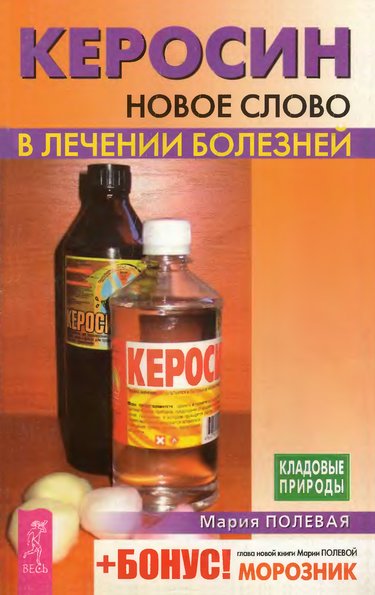 "Petrolej. Nové slovo v léčbě nemocí": ZDE; 2004ISBN 5957304158Anotace Názory na to, zda má PETROLEJ (parafín, kerosín)  léčivé účinky, se různí. Někteří nadšeně vyprávějí, jak pomocí petroleje překonali smrtelnou nemoc. Jiní se pohrdavě vysmívají jakémukoli pokusu dát parafínu status léku a uvádějí vlastní příklady dokazující, že experimentátoři s alternativní medicínou riskují, že způsobí nenapravitelné škody sobě i svým blízkým. Kdo má v tomto sporu pravdu? V knize jsou uvedeny argumenty, které používají obě strany.Najdete zde také praktické tipy a recepty na použití parafínu při léčbě vnějších i vnitřních onemocnění.Pro všechny zájemce o toto téma.V této knize je souhrn téměř všech  poznatků ohledně terapií petrolejem. Vězte, že kdyby tyto praktické rady nefungovaly, neztrácel bych téměř 7 let studiem, praktikováním  a shromažďováním informací o této unikátní léčbě a terapii. V podstatě jsem se ještě nesetkal se zdravotním problémem, který by petrolej buď úplně nevyřešil nebo alespoň nezlepšil. Jsem si vědom toho, že to zní neuvěřitelně. I mne se tomu nechtělo zpočátku věřit. Mnohdy se stává, že u klientů se začnou zlepšovat i ty problémy, kvůli kterým ani tento „zázračný olej“ nezačali praktikovat. Teď už je na každém z Vás, jak poznatky o této unikátní léčbě uchopíte Další informace naleznete na www.lekarenskypetrolej.czPřeklad do ČJ:Miloš LiškaPraktik alternativní medicíny a terapie petrolejem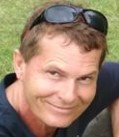 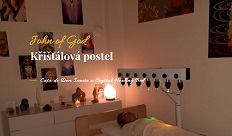   Video křišťálová postelMiloš Liškamajitel obchodupraktik alternativní medicínytelefon: 774320531email: info@foxylife.czwww.foxylife.czwww.lekarenskypetrolej.czwww.kristalovapostel.czwww.energetickeliecby.skwww.vitaminb17.czwww.todicamp.czMaria PolevayaParafín. Nové slovo v léčbě nemocíTato publikace odráží osobní názor autora. Tato publikace není lékařskou učebnicí. Všechna doporučení v této publikaci by měla být dohodnuta s vaším lékařem. ÚvodVše začalo záchvatem migrény. Bolest hlavy byla nesnesitelná. Celý den jsem trpěl, aniž bych mohl odejít z práce. Prášky nepomáhaly, a když jsem se vyčerpaná vrátila domů, nenapadlo mě nic lepšího, než si lehnout do postele a snažit se bolest překonat tím, že se budu úplně nehýbat. Najednou se ozval zvonek. Byla to Antonina Fjodorovna, milá stará paní, která bydlela ve vedlejším domě.- Nemáš tvář! - Vykřikla, jakmile mě uviděla.- Nezlobte se na mě, stává se mi to často. Migréna," odpověděla jsem slabě.Moje kamarádka se touto radou neřídila, podívala se na mě ještě pozorněji, pak přikývla, jako by -souhlasila sama se sebou, a odešla, než mi řekla: "Nezamykej dveře, jdi spát. Poslušně jsem se vrátil do postele.Antonina Fjodorovna se vrátila o deset minut později a přinesla nějaké věci, -na které -jsem se sotva mohla podívat: bolestí jsem sotva otevírala oči.- Teď tě pohostíme," řekla stará žena láskyplně.V tu chvíli bych udělal cokoli, abych uvolnil ten krutý svěrák, který mi svíral hlavu. Začala něčím -šustit a ozval se zvuk podobný stékání vody. Najednou jsem ucítil -štiplavý -zápach, který mi -připomínal... Nedokázal jsem přesně určit, co to bylo. Parafín?!Otevřel jsem oči a nevěříc svým očím jsem se zeptal:- Co se mnou uděláte?- Teď ti dáme obklad s parafínem, přiložíme ti ho na spánky a za uši," řekla stařena nonšalantně a přesně to všechno udělala. - Teď -otevři ústa -a pojď, drahá, vypij to."Ukázalo se, že jde o kapalinu velmi zvláštní barvy s mastnými šmouhami na povrchu.- Tinktura s parafínem. Jsou v něm některé bylinky-. -Udělala jsem ho sama, podle receptu své matky," povzbudila mě Antonina.Pak jsem se rozhodl, že nic nemůže být horší než tato bolest hlavy, takže parafín! Statečně jsem spolkl něco, co jsem považoval za nepochybně jedovatou tekutinu, a připravil se na nejhorší.- Lež tam dvacet minut, zlato, a já už půjdu." "Zrádný" soused mě nechal na pokoji. - Když mě pálí kůže, potřu si ji -vazelínou. Přijďte ke mně později na čaj a džem.O hodinu později jsme skutečně seděli v útulné kuchyni mého nečekaného zachránce. Z migrény mi zbyla jen celková slabost v celém těle a já si ten stav užíval. S potěšením jsem ponořila lžičku do vázy s jahodovou marmeládou, zatímco jsem umírala zvědavostí: opravdu mi parafín pomohl? Dělala si ze mě Antonina legraci? Ale ne, ten těžký zápach jsem cítil zcela jasně!- Prozraďte prosím tajemství svého záhadného léku, milý sousede! - Zeptal jsem se.- Co je na tom tak záhadného? Je to obyčejný parafín, vyčištěný, ale speciálně filtrovaný a napuštěný bylinkami... Jak -rychle vás postavil na nohy-! - stařena se šibalsky zasmála...Ten večer jsme dlouho seděli a povídali si. S nedůvěrou jsem poslouchala její vyprávění o zázračném parafínu. Upřímně řečeno, i když jsem pocítil jeho účinky, byl jsem skeptický. Mé otázky Antonině Fjodorovně byly diktovány spíše zvědavostí než touhou okamžitě vyzkoušet tento více než podivný prostředek. Ale od sousedky jsem odešla se spoustou receptů a rad, které jsem si zapsala z jejích slov. Pro jistotu...Zvědavost je nesmírně užitečná vlastnost. Někdy nám odhaluje úplně jinou stránku věcí, která je nám skrytá, ale má mnoho pozoruhodných vlastností. Můj velký zájem o léčivý parafín mě tedy vedl k tomu, že jsem cíleně četl články, brožury, dopisy v novinách a časopisech - vše, co se týkalo tohoto tématu. Dozvěděla jsem se například, že parafín lze používat nejen zevně, ale i vnitřně - v programech na očistu těla!Samozřejmě jsem nemohl brát zkušenosti ostatních s parafínem jako samozřejmost. Chtěl jsem vědět, jaké vlastnosti této látky, kterou většina populace považuje za druh paliva, mohou mít příznivý vliv na lidský organismus. A hlavně, co si o tom myslí odborníci.Tak se zrodila tato kniha. Pokusil jsem se v něm shrnout vše, co jsem se dozvěděl o takovém trendu netradiční lidové medicíny, jakým je parafínová terapie. Než čtenář otočí stránku, rád bych vás požádal o jednu věc. Bez ohledu na to, jak přesvědčivé jsou informace o parafínu jako léku, nespěchejte s okamžitým vyzkoušením všech jeho příznivých vlastností. Pamatujte, že tělo každého člověka je jiné a jeho reakce na určité látky jsou někdy nepředvídatelné. Dbejte na všechny kontraindikace, varování a dávkování popsané v navrhovaných receptech. Naslouchejte především sami sobě a důvěřujte svým pocitům a intuici.Upřímně doufám, že vám tato kniha pomůže při léčbě mnoha nemocí.Kapitola 1Očistná kúra a parafín: móda nebo nutnost?O zázracích a střízlivosti myšleníJe parafín opravdu všelék na většinu nemocí? Jak může být tato látka, která obvykle slouží -jako palivo v průmyslovém odvětví, zapojena do čisticích programů?To, čím se chystám začít náš rozhovor, může někomu připadat -příliš pesimistické, ale v poslední době je zdravých lidí stále méně. Všichni moji příbuzní, známí, kolegové diskutují o jednom palčivém problému: nemoci, jejich prevence a léčba. Obranné funkce organismu se nedokážou vyrovnat s moderním životním rytmem a špatnou ekologií jak u mladých, tak u zralých příslušníků lidského rodu.Jeden můj starý přítel, milý muž, který nedávno oslavil 45 let, řekl na banketu k výročí následující: "Víš, komedie a tragédie mého věku spočívá v tom, že jsem stále dost zdravý na to, abych pracoval, ale už mě to nebaví: "Víte, komedie a tragédie mého věku spočívá v tom, že -mám ještě -dost zdraví na práci, -ale na zábavu už mi nezbývá čas. A je to škoda, protože po čtyřicítce chci žít víc než po dvacítce. Zvlášť když jsem si mohl dovolit téměř cokoli, kdyby nebylo nemocí.Co se týče konkrétních onemocnění, bylo zjištěno, že postiženi jsou pacienti ve věkové skupině 30 až 50 let:- střevní poruchy v 80-90 %;- poruchy jater a žlučníku ve 40-50 %;- porucha funkce ledvin v 25-30 %;- cévní poruchy - přibližně u jednoho ze dvou lidí;- porucha kloubů u 30-35 %;- akumulace soli - v 50-60 %;- patologické změny pojivové tkáně u 40-45 %.Jen se zamyslete nad těmito čísly! Je možné být zdravý s takovými statistikami, a pokud ano, jak? Jsem naprosto přesvědčen, že člověk nejen může být zdravý, ale měl by být. Existuje mnoho způsobů, jak toho dosáhnout, a to jak v oficiální medicíně, tak v lidové, tzv. nekonvenční medicíně.V poslední době se staly velmi populárními různé očistné programy využívající vodu, bylinky, zeleninu, doplňky stravy apod. Abych rozptýlil případné pochybnosti čtenářů o autorově postoji, řeknu hned: věřím v účinnost těchto nekonvenčních metod. Ale ne všechny, ne vždy. Nepřipouštím si lehkomyslné pronásledování módy a někdy i lehkomyslnou ochotu vystavit své tělo zkoušce nového prostředku. Připouštím existenci zázraku. Ale pokud jde o zdraví, musí mít "magie" nějaký -racionální základ. Proto vždy pozorně naslouchám názorům lékařů a biologů, kteří se vyjadřují k určitému léku.Není pochyb o tom, že jednostranný přístup k očistám a nekonvenčním prostředkům snižuje jejich účinnost a hodnotu jako léčebné metody. Bylo by moudré jednou provždy pochopit jednoduchou a starou pravdu: každý jsme jiný. Co pomůže jednomu, nemusí vždy pomoci druhému, a třetímu to může jednoduše uškodit. Před vyzkoušením konkrétní metodiky obnovy je proto třeba zjistit, kdy ji lze použít a kdy nikoli. Nebojím se opakovat, ale všechny zdravotní prostředky, stejně jako lékárenské výrobky, musí mít jak předpisy, tak kontraindikace, zejména pokud jde o tak, upřímně řečeno, neobvyklé léky, jako je parafín. A právě o tom dnes mluvíme.Dokážete si představit, jak komplexní biochemické a fyziologické účinky může mít lék na nemocný orgán jednotlivě i na tělo jako celek? V přírodě neexistují léky, které by byly lidskému tělu lhostejné. Zároveň je jejich léčebný účinek často doprovázen vedlejšími účinky. Proto by si milovníci samoléčby, kteří ochotně užívají léky, o jejichž "úžasných" vlastnostech slyšeli, měli uvědomit mimořádnou citlivost našich vnitřních i vnějších orgánů na různé léky.Každý z nás má jiné představy o tom, jak se vypořádat s nemocí, ať už tělesnou, nebo duševní. Někteří z nás se mohou zbavit -neduhů tím, že vyrazí na ryby, jiní raději stráví den na pohovce s dobrou knihou a šálkem horké čokolády, další cvičí jógu, zatímco pro některé -je spásou tinktura z bylinek, jejichž názvy už zavánějí jakýmsi -klidem a teplem.Poslední desetiletí bylo z hlediska léčitelské literatury mimořádně "plodné". Vše je smíšené: padělky a dobré výrobky. Ale málokdy se vidí to hlavní - základní zásada, kterou by se měl řídit lékař, léčitel nebo léčitelská babička-: "Neškodit".V úvahu je třeba vzít také specifické fungování vnitřních orgánů, individuální charakteristiky pacientů s různou konstitucí, různé typy acidobazické -rovnováhy a změny související s věkem. Tyto parametry lze vždy zjistit, pokud nezapomínáte na úspěchy moderní medicíny, které stojí za vášní pro lidové prostředky.V současné době je k dispozici široká škála nekonvenčních terapií. Úkolem jednotlivce je po konzultaci s kompetentními osobami posoudit dostupné programy a metody a vybrat si ten správný směr, který mu nejlépe vyhovuje.Parafín je jedním z těch prostředků, které jsou v dnešní době stále častěji označovány za "zázrak". Ti, kteří ji sami vyzkoušeli, nadšeně vyprávějí o svých zkušenostech a rádi se podělí o dosud nevídané recepty. Pokusme se pochopit, zda lze tuto látku skutečně použít k léčebným účelům, jak a za jakých podmínek se to vyplatí.Rád bych však poněkud zastavil ty, kteří se již připravili na to, že si okamžitě převezmou informace o parafínové léčbě (bez urážky čtenáře). I přes vlastní zkušenost s parafínem, kterou jsem získal poprvé, se domnívám, že předtím, než začneme o parafínu hovořit, je nutná malá příprava, a to jak teoretická, tak psychologická. Rád bych, abyste si vytvořili představu o tom, co je to očista a léčba těla netradičními metodami, a také o tom, jaký význam a místo má v tomto okruhu otázek parafín. To bude užitečné zejména pro ty, kteří se s tímto způsobem samoléčby ještě nesetkali.Tělo není místo pro odpad! aneb "filozofie" nových léčebných přístupůKdyž si všimneme, že naše pracovní schopnost klesá a navíc máme celou řadu nemocí, znamená to, že naše tělo je "znečištěné". Nepříznivé životní prostředí, ve kterém žijeme, stresující životní styl, nepravidelná a nekvalitní výživa ovlivňují naše zdraví. V těle se hromadí nejrůznější toxiny a odpadní látky. Jak s tím můžeme bojovat?Bohužel většinu z nás kdysi nikdo neučil, jak správně a pravidelně čistit tělo. A protože v našem vzdělání je mezera, zpravidla ve věku 20-30 let potřebuje téměř každý sadu čisticích procedur. Ve věku 40-50 let se situace natolik zhoršuje, že lidský organismus není schopen sám udržovat všechny parametry tělesného zdraví v optimálním stavu.V knihách, časopisech a různých reklamách se objevují nejrůznější metody očisty. Můžete najít popisy speciálních "očistných" postupů, jejichž podstata je následující: během určitého časového období provedete soubor postupů, které mohou zahrnovat klystýry, použití infuzí, šťáv, bylinných olejů, odvarů. Tyto procedury jsou zaměřeny na očistu tělesných systémů a orgánů: střev, jater, ledvin, kloubů, kůže. K dispozici jsou také čisticí procedury pro plíce, krev a lymfu, čelistní dutiny a sliznice. Očista těla je cílem téměř všech samoléčebných metod; k tomuto účelu se používají také diety a půsty.Nebudu to teď podrobně rozebírat, protože mluvíme o něčem jiném. V případě zájmu čtenářů -nabízí knižní trh širokou škálu publikací na toto téma. Kromě toho jsem si jistý-, že většina lidí již více či méně zná různé očistné- programy. Proto se dotknu jen těch nejzákladnějších a nejzajímavějších aspektů.V tradicích mnoha kultur po celém světě existují předchůdci. V Rusku vždy existovaly určité způsoby očisty: především jsou to známé půsty, které předepisují zvláštní systém stravování s vyloučením masa a jiných živočišných produktů. Kromě toho v ruské tradici existovaly také obdoby tzv. očisty. Především se jedná o koupel, při které se z těla "vyrazí" nemoc nebo únava. Obecně platí, že lázeň v Rusku byla vždy něco -jako moderní centrum pro masáž, čištění pokožky, ovlivňování změn tělesné teploty. Není tedy pravda, že čištění, které se v poslední době stalo módou, je vynálezem konce dvacátého století.Mnohé kurzy očisty těla samozřejmě nemají v historii obdoby. To je pochopitelné. Koneckonců, ekologická situace v moderním městě, mírně řečeno, dobře, se nepodobá stavu životního prostředí ruské vesnice na konci minulého století. A jaké množství toxinů a anorganických látek umělého původu dostává moderní člověk se vzduchem, vodou a potravinami? Když se nad tím zamyslíte, zjistíte, že na rozmachu vynalézání očistných programů a hledání nových prostředků není nic divného.Jak si pozorný čtenář mohl všimnout, dlouze se zabývám takzvanými světonázorovými otázkami. "Opravdu potřebuje otázka použití parafínu v medicíně takovou argumentaci?" - Předvídám možnou otázku. Souhlasím s tím, že samotný parafín nemá s filozofií nic společného. Nemluvíme však jen o parafínu, látce, kterou mnozí považují za palivo rafinované z ropných produktů. Mluvíme o medicíně! Neobvyklý, specifický, ne zcela prozkoumaný, ale přesto lék. A než začneme popisovat jeho jedinečné vlastnosti a aplikovat je v praxi, musíme si ujasnit: co od něj očekáváme, co nového chceme objevit a hlavně za jakým účelem?Chceme s ním nemoc porazit? Je to přirozená touha. Příčina problému však leží jinde.Je důležité mít na nemoc správný pohled. Není to něco -cizího, co -přichází "z ničeho nic", jak si někteří lidé myslí. Není to problém ani pro ostatní lidi, zejména pro lékaře. Každá nemoc je především záležitostí člověka, který jí trpí. Nemoc v jakémkoli stádiu svého vývoje je signálem nesprávného postoje k vlastnímu tělu. Pokud nás nemoc neopustí, znamená to, že jsme nezměnili svůj postoj k sobě samým. Zdroje lidského těla jsou bohaté, ale ne neomezené. A lidská nedbalost, znásobená leností a oddáváním se špatným návykům, se ukazuje jako silnější. Cesta ke zdraví je vždy otevřená. Každý za to ale musí převzít odpovědnost.Někdy si kladu otázku: jsou nějaké nové "wellness" procedury z pohledu samotných "testujících" obřadem, nebo jen způsobem života? Pokusme se to zjistit.Nechceme vědět, jaký vzduch dýcháme, ne vždy věnujeme dostatečnou pozornost tomu, jak jíme. Je to proto, že je to děsivé a že na to prostě nemáme čas. Když máme volnou chvilku, vrháme se na články o čištění a brožury kosmetických salonů. "Očista těla za týden" - jak lákavé to je!Existuje mnoho způsobů čištění: kovy, tinktura z muchomůrky, jíl, med, ořechy, hladovění a mimochodem i parafín. Některé z principů těchto metod již oficiální medicína přijala, ale ne všechny, a proto kritický postoj k nim není nikdy na škodu.A hlavně: nevydávejte své vlastní touhy za touhy svého těla. Naučte se jí naslouchat a důvěřujte své intuici, svému vnitřnímu hlasu, chcete-li. Pokud si například s největší obavou myslíte, že budete muset měsíc pít jednu čajovou lžičku tinktury na parafín, způsobená škoda - ze stresu, kterým vaše tělo projde - bude větší než očekávaný přínos. Pokud cítíte vnitřní potřebu dopřát si terpentýnovou koupel jeden den v týdnu, znamená to, že si ji vaše tělo žádá.Pojem "očista těla" je mnohem širší a komplexnější než dva týdny agresivního ošetření těla. Je to způsob života: zdravá strava, pití velkého množství tekutin, bylinné čaje a procházky na čerstvém vzduchu. "Nedělejte si naděje na jedinou, i když intenzivní očistu. Dva -týdny očisty dvakrát ročně na pozadí nesprávného životního stylu vás neudrží zdravé. Musíte pracovat každý den," říká doktorka Valentina Nikitičná Matuševská, uznávaná gastroenteroložka z -Výzkumného ústavu výživy Ruské akademie lékařských věd. - Vždyť svůj domov neuklízíme jednou za rok, ale udržujeme ho v pořádku každý den. Slova V. N. Matuševské stojí za to vyslechnout jako specialistky v oblasti patologických stavů výživy (zabývá se problémy, jako je obezita, cukrovka, onemocnění trávicího -traktu, a již mnoho let vede oddělení gastroenterologie ve Výzkumném ústavu výživy RAMS).Měl bych také připomenout, že mnohé z nabízených očistných procedur vyžadují předchozí konzultaci s lékařem a vyšetření. Čištění a ošetření parafínem není v tomto případě výjimkou!Co je to parafín a jaké podmínky musí být splněny, aby se stal lékem?Kapitola 2Příprava na ošetření parafínemCo je parafín?Aby si čtenář nedělal iluze, že je to zcela neškodné, řekněme si něco o tom, co to je.Parafín je produktem destilace těžkých ropných produktů, směsi uhlovodíků; běžně se používá pro domácí účely jako topný olej a motorové palivo. Je lehčí než voda, což vysvětluje mastné skvrny na povrchu různých kapalin, do nichž je přidáván.V závislosti na účelu použití se vyrábí parafín s různým složením a vlastnostmi. Existují dva hlavní typy parafínu: lehký a těžký (pyronafta). Lehký petrolej se odedávna používal jako palivo do domácích spotřebičů: petrolejových lamp, přímotopů a topných zařízení. Těžký parafín je méně nebezpečný pro oheň a obvykle se používá k osvětlení kotlů, dolů, skladů, malých lodí, majáků atd. Ve dvacátém století měl parafín ještě jeden účel: používal se jako palivo pro raketové motory. Hořící parafín spolu s kyslíkem poskytoval dostatečnou sílu tahu. První sovětské kosmické lodě tak byly poháněny "přísně tajným" palivem - parafínem.Parafín má však více než jen vlastnosti účinného hnacího plynu. Ukázalo se, že již na přelomu 19. a -20. století kolovaly pověsti o mimořádných léčivých vlastnostech této tekutiny.Pokud tedy přesto chcete provádět parafínovou terapii, musíte ji nejprve vyčistit. Jak to udělat?Čištění parafínuParafín lze použít k léčebným účelům jako zevní prostředek, v takovém případě není obvykle nutné s ním speciálně zacházet. Pokud se má používat vnitřně, musí se používat výhradně čistý parafín. Pokud je toto pravidlo porušeno, je ve formulaci uveden zvláštní údaj. Existuje několik způsobů domácího čištění běžného parafínu (včetně leteckého).Metoda č. 1 Možnost 1 Do třílitrové nádoby nalijte 1 litr parafínu a 1 litr vroucí vody. Přikryjte sklenici plastovým víčkem. V rukavicích, abyste si nepopálili ruce, protřepejte a nechte několik minut stát. Poté vodu odčerpejte hadicí. V oddělovací vrstvě kapaliny se hromadí nečistoty. Sklenici vyklopte a tekutinu spolu s částí parafínu odlijte do samostatné nádoby pro následné čištění.Možnost 2 1 l parafínu protřepejte s 1 l horké vody (60-70 °C) po dobu 2-3 minut, občas otevřete víko, abyste odstranili přebytečný tlak. Po rozvrstvení kapaliny slijte horní parafínovou vrstvu a dbejte na to, aby se na rozhraní nezachytily žádné vločky.Metoda č. 2 Vezměte 0,5 litru normálního (nefalšovaného) parafínu. Do čisté skleněné nádoby nasypte 3 lžíce kuchyňské soli nejvyšší kvality (Extra). Pak do hrdla sklenice vložte skleněnou nebo plastovou (nikoli však železnou) nálevku. Do nálevky vložte pevně srolovaný kus vaty nebo gázový filtr složený z 6-8 vrstev gázy. Parafín důkladně přefiltrujte. Poté je třeba sestavit vodní lázeň: do hlubokého hrnce vložte nějaký -stojan a naplňte jej studenou vodou, do hrnce na stojan umístěte skleněnou nádobu naplněnou parafínem. Celou sadu postavte na mírný oheň. Hladina vody v hrnci by měla být o něco vyšší než hladina parafínu ve sklenici. Hrdlo sklenice nechte otevřené. Vodu pomalu přiveďte k varu a poznamenejte si čas: parafín udržujte ve vroucí vodní lázni 1,5 hodiny.Upozorňujeme, že takto připravený parafín vydává poměrně štiplavý a nepříjemný zápach. Proto by se měl čistit nejlépe venku nebo alespoň při dostatečném větrání.Proč kuchyňská sůl? Důvodem je, že absorbuje škodlivé látky obsažené v parafínu. Právě proto se sůl nikdy nesmí míchat!Po uplynutí doby louhování vyjměte sklenici z vody. Dávejte velký pozor, abyste nerozmíchali kuchyňskou sůl na dně sklenice. Stejně pečlivě přelijte tekutinu do nádoby z tmavého skla (nebo několika nádob).Při dodržení všech doporučení se z 0,5 litru parafínu získá přibližně 0,4 litru přečištěné kapaliny. Tekutinu skladujte na tmavém a chladném místě mimo dosah dětí. Doba použitelnosti čištěného parafínu je 8-12 měsíců.Metoda č. 3 Hrdlo čisté skleněné nádoby zavažte gázou, položte na něj kousek černého chleba a nasypte na něj silnou vrstvu prášku z březového dřevěného uhlí. Zahřejte parafín nad ohněm, pak ho nalijte do sklenice a projděte jím chléb a dřevěné uhlí. Filtraci opakujte čtyřikrát.Podle chemických odborníků -je čistý bílý letecký parafín dostatečně čistý pro přípravu různých vnějších obkladů a potírání. Čistit by se měl pouze žlutý parafín z domácnosti. Nejlepší metodou je destilace, která se však nedoporučuje bez speciálních zařízení, aby se zabránilo požáru a výbuchu.Pozor! 1. účinnost čištění třetí metodou je považována za poněkud spornou.2. Nahrazení parafínu benzínem je nepřijatelné, protože je -mnohem toxičtější, zejména olovnatý benzín.3. Před ošetřením si vždy ověřte reakci svého těla na parafín. Potřete kůži za uchem malým množstvím petroleje. Pokud se neobjeví žádné zarudnutí nebo malá vyrážka, můžete si být jisti, že se nejedná o alergii na danou látku.4. Parafínová terapie není vhodná při onemocnění jater.5. Po užití parafínu se může objevit mírné pálení v žaludku, říhání a někdy nevolnost. Proto je lepší užívat parafín nalačno. Poté 1,5-2 hodiny nejezte a lehněte si.Kapitola 3Parafín jako lék: mýtus nebo realita?Názory na to, zda má parafín léčivé účinky, se různí. Někteří nadšeně vyprávějí, jak pomocí petroleje překonali smrtelnou nemoc. Jiní opovrhují jakýmkoli pokusem dát parafínu status léčebného prostředku a uvádějí vlastní příklady, které dokazují, že experimentátoři v oblasti alternativní medicíny použitím této látky riskují, že způsobí nenapravitelné škody sobě i svým blízkým.Kdo má v tomto sporu pravdu? Uvedu argumenty, které používají obě strany. Které z nich se vám zdají přesvědčivější, je na vás.Lék na smrtelné nemociFarmakologické vlastnosti parafínu při léčbě rakoviny, zejména rakoviny krve, prokázala rakouská zdravotní sestra Paula Kernerová, které se podařilo vyléčit sebe a několik desítek dalších lidí z rakoviny střev. Její navrhovaný lék byl patentován v mnoha evropských zemích.Jaká byla její metoda? Recept je poměrně jednoduchý: 15 kapek parafínu na hrudku cukru by se mělo užívat po určitou -dobu (doba se určuje individuálně). Pozitivní účinky tohoto prostředku jsou způsobeny tím, že parafín podle Kernera stimuluje lymfatické cévy a revitalizuje krev. "Parafín není pro nikoho škodlivý, pokud ho používáte v čisté formě a přísně dodržujete doporučené dávkování," říká Paula. Mimochodem, tato metoda získala v Polsku státní licenci.Sama sestra byla v jednom z posledních stadií rakoviny, když se rozhodla vyzkoušet účinky čištěného parafínu. V té době už ji všichni lékaři považovali za nevyléčitelnou. Paula nejprve vypila jednu polévkovou lžíci. Po několika hodinách se její stav zlepšil: ochrnutí ustoupilo a bolesti ustoupily. Po třech dnech byla schopna vstát z postele. O pět dní později poprvé po dlouhé době jedla bez zvracení. V šestém týdnu dostala chuť na zeleninu a ovoce a od té doby se už své nemoci nebála.Pozitivní účinek parafínové terapie byl potvrzen i v případech otravy krve. Po parafínové léčbě se pacientův stav zlepšil po pěti dnech a po měsíci byl zcela v pořádku.Několik dalších případů hojení parafínem.Pacientka s rakovinou prsu podstoupila mastektomii (odstranění) prsu. Operace nepomohla: objevily se metastázy a její močový měchýř přestal fungovat. Stav pacientky se zlepšil, když nalačno užila 1 čajovou lžičku čištěného parafínu a čaje."Kerosinshaw.-""Senzace století!" - bylo ohlášeno vystoupení Anatolije Žukova, hvězdy cirkusového souboru na turné v Oděse. Číslo "The Humanity" -bylo pojmenováno výstižně. Zkušené oděské publikum nikdy nic podobného nevidělo: atleticky vyhlížející muž, nahý až po pás, bravurně polykal oheň (v umělcových ústech byly vidět plameny) a tryskaly z něj silné proudy vody. Lidem se však srdce začalo svírat o něco dříve, když Anatolij, který byl na "špagátě", vypil tři velké pivní džbány mastné tekutiny a udělal po ní "stojku". Čtvrtý hrnek byl nabídnut publiku k přičichnutí, aby se ti, kteří chtěli, mohli přesvědčit, že obsahuje skutečný parafín!"Jogín" a "fakír" (tak si inspektor arény představoval Žukova) jako primáš konzumoval hořlavou tekutinu a kroužil po aréně a několikrát přinesl oheň k ústům. Jako z ohnivého draka nebo plamenometu vyšlehly z umělcova břicha plameny. Horko nebylo cítit jen v bližších řadách. A pak se Žukov zapálil. Modré jazyky se mu procházely po natažených pažích a hrudi...- Proč vám říkají jogín? - zeptal se novinář, který právě podstoupil parafínovou očistu. - -Vaši mohutnou postavu si -nespojuji s -"vyschlými" indiány.- Obecně však Rusové již dlouho mají svůj vlastní systém jógy, který není horší než východní systém. A co se týče konstrukce, je to výsledek dlouholeté práce akrobata...Anatoliji Žukovovi je přibližně 50 let. V cirkuse pracuje již čtyři desetiletí. Vystupoval v různých představeních s různými umělci, včetně Olega Popova. Od roku 1956 začal experimentovat. Například polykání ryb a žab.- Není těžké to spolknout," říká a ochotně se dělí o své zkušenosti, "hlavní je umět je pustit živé.Jak to ale dělá, když téměř denně spotřebuje tolik parafínu (každý víkend má dvě představení), aniž by si otrávil tělo a spálil vnitřnosti?- Přizpůsobuji své tělo," vysvětluje Anatolij. - Kontroluji, aby se parafín nedostal daleko od mého žaludku, očišťuji se speciální technikou. Snažím se parafín ze sebe úplně vyfouknout a jsem schopen necítit oheň. Dokážu regulovat srdce a jeho rytmus. Asi mám nějaký -zvláštní dar.Podle ředitele programu Vitalije Dragana -nemá číslo Humanity's Man v současné době ve -světě obdoby...Sklenička parafínu a vše je v pořádku?Jak vidíte, -existuje spousta příběhů o "zázračném parafínu". -Nepřipadá vám ale zvláštní, že zatímco biologové, chemici a lékaři na celém světě vymýšlejí ve svých laboratořích lék na rakovinu a další smrtelné nemoci, nějaká -skupina lidí našla všechny odpovědi? A kde - v parafínu?Není pravda, že vás podobná prohlášení přinejmenším nutí přemýšlet o tom, zda mají zastánci parafínové terapie pravdu? Slibují totiž následující: stačí vypít sklenici parafínu (samozřejmě očištěného, smíchaného s bylinnou tinkturou apod.) a zbavíte se všech nemocí! co se týče kvalifikované analýzy vlastností této látky, popisu reakcí organismu a možných následků používání parafínu - autoři těchto příběhů o tom všem často mlčí. Není divu, že zdravotníci se na taková svědectví dívají s ironií a skepsí. Někteří se však věnují vědeckému studiu lidových metod léčby. Některá -fakta jsou potvrzena, jiná vyvrácena.V Rostově je poměrně slavný endokrinolog -Viktor Kazmin, doktor medicíny. Více než 40 let sbírá lidové recepty. Nyní jich má ve své sbírce několik tisíc. Ve své lékařské práci se Kazmin celý život řídil Hippokratovou zásadou: jídlo má být lékem a lék jídlem. O lidové léčitelství se začal zajímat na Kamčatce, kam byl poslán po skončení ústavu. Začal studovat onemocnění štítné žlázy a poté se jeho zájem rozšířil na další onemocnění. Tehdy začal lékař pro sebe i ostatní objevovat možnosti tradiční medicíny. Nyní Viktor Kazmin jako uznávaný lékař radí používat lidové prostředky, které jsou podle jeho názoru mnohem užitečnější než léky.Nedávno napsal knihu Očista a léčba petrolejem, v níž se pokusil objektivně zhodnotit všechny pozitivní i negativní aspekty tohoto odvětví alternativní medicíny. V některých případech nebyl schopen najít racionální vysvětlení pro řadu skutečností."Mnoho parafínových terapeutů se shoduje, že parafín má terapeutický účinek na noční inkontinenci moči. Pokud si pod postel dáte otevřenou nádobu s parafínem, můžete klidně spát: nedochází k nedobrovolnému močení. Věda zatím nezjistila, proč k tomu dochází," píše Kazmin.Uvádí také případ ze své praxe.Pacient N. pil kbelík parafínu po dobu jednoho roku a užíval jednu čajovou lžičku čtyřikrát denně. Od operace uplynul více než rok a rakovina se nevrátila. Nádor, pro který byl N. operován, byl nezhoubný a v žádném případě nemohl způsobit recidivu nebo metastázy," upřesňuje autor. - N. strávil zbytek svého krátkého života léčbou cirhózy jater, onemocnění slinivky břišní a ledvin způsobených používáním parafínu.В. Kazmin má také názor na používání parafínu při léčbě rakoviny.Parafínová terapie se používá při léčbě nádorových onemocnění různých lokalizací, a to ne bez úspěchu," píše PhDr. - Jako obzvláště účinná se ukázala kombinace parafínu s březovou houbou (čagou). Byly však zaznamenány případy, - pokračuje odborník, - že po krátkodobém zlepšení stavu během 2-3 týdnů došlo k prudkému zhoršení stavu pacienta."Existuje jeden způsob léčby prostatitidy, který často doporučují zastánci parafínové terapie: "Na perineální oblast mezi šourkem a konečníkem se na 20-30 minut aplikuje pleťová voda s čištěným parafínem.Autor knihy "Očista a léčba petrolejem" to komentuje takto: "Je známo, že od rozkroku k prostatě je to 4-5 centimetrů. Takže i kdyby měl parafín léčebný účinek, nemůže ovlivnit prostatu. Reakce organismu na něj by v tomto případě byla negativní, protože parafín by se dostal do krevního oběhu a působil by toxicky na játra.Na vesnicích se lidé odedávna léčili lidovými prostředky. Podle odborníků však byl jejich věk krátký - pouhých 30-40 let. Průměrná délka života se prodloužila až v posledním století, a jak jistě tušíte, nejen díky zachování starých léčitelských tradic. I v době vyspělé lékařské techniky však lidé stále léčí kýly bylinkami, přikládají zelí na zhoubné nádory a určují diagnózu podle tvaru nehtů.Lidové metody boje proti různým nemocem rozhodně nejsou zbytečné. Zvláště když je založena na znalostech lidské fyziologie a vlastností používaných rostlin a tekutin. Někdy však hra na lékaře vede k neblahým důsledkům. Lidé často zapomínají a vynechávají důležité body, jako je dávkování, složení léků a kontraindikace. Například mnoho lidí, kteří se dozvědí o parafínové terapii, se vrhne na zjištění, zda se mohou jednou provždy zbavit angíny kloktáním parafínu.Pouhým použitím parafínu se totiž můžete zbavit samotného krku najednou! Následky mohou být velmi vážné: těžké popáleniny sliznice jícnu, průdušnice až po dechovou nedostatečnost a v některých případech i ochrnutí. Takové varianty jsou spolehlivě známy i medicíně.Na vesnicích se parafín používal k mazání hrdla pacientů se záškrtem, aby se rozpustily blány, jinak by se člověk udusil. Tento lék se používá dodnes, protože při šikovném použití (například při potírání, nikoli kloktání krku) a speciálním čištění (nezapomeňte, že parafín je přece hořlavina a produkt rafinace ropy) pomáhá při angíně. Na druhou stranu lékaři tvrdí, že v dnešní době se to rovná snižování horečky pouštěním krve.Navzdory kritice nelze popřít, že parafín má určité léčivé vlastnosti. Stačí jen vědět, kdy a za jakých podmínek. Například směs parafínového extraktu se zelenými vlašskými ořechy byla před několika lety skutečným lékařským objevem. Úspěšné použití tohoto léku bylo zaznamenáno náhodou. Lékaři byli svědky dobrých výsledků používání tohoto složení při ischiasu, chronických infiltrátech, které se při přikládání obkladů na spodní část zad vyřešily v oblasti hýždí. Kromě toho bylo zjištěno, že může zmizet mnoho souvisejících onemocnění, včetně: nachlazení, gastritidy, žaludečních vředů, prostatitidy, artritidy, artrózy, pyelonefritidy, hypertenze, sklerózy, tromboflebitidy, ischemie, některých typů neplodnosti a... rakoviny (!), včetně mozku, dělohy, prsu...Oficiální medicína zpočátku brala tento vynález velmi na lehkou váhu. Je pravda, že parafín se liší v závislosti na podmínkách v místě těžby a na technologii použité k jeho výrobě. Je také pravda, že ve velkých dávkách je toxický. To však v žádném případě není důvodem k odmítnutí myšlenky jako celku. Vzpomeňte si například na osud dnes dobře známého šilajitu: s velkými obtížemi, ale droga si prorazila cestu...Je tedy na vás, abyste se rozhodli, zda parafín při léčbě některých onemocnění používat, či nikoli. V této kapitole jsme se zabývali výhodami a nevýhodami. Která strana vah podle vás převážila?Kapitola 4Ošetřete parafínem!Indikace k použitíDoufám, že čtenář si již vytvořil názor na léčivé vlastnosti této látky. Nastal tedy čas pro praktické rady a popisy konkrétních receptů. Uvidíte, že parafínová terapie jich za léta své existence nashromáždila poměrně dost. Navíc již můžeme hovořit o určité vytvořené tradici parafínové terapie.Parafín lze tedy použít k léčbě vnějších i vnitřních onemocnění. Zde je seznam onemocnění, která lze léčit parafínem.- Onemocnění trávicího -traktu a trávicích orgánů.- Onemocnění ledvin a močových cest.- Hemoroidy.- plicní onemocnění (bronchiální astma, chronická bronchitida, plicní tuberkulóza).- Kardiovaskulární poruchy, -včetně aterosklerózy a následků infarktu myokardu.- Bolesti hlavy.- Onemocnění štítné žlázy (struma).- Radikulitida, lumbodynie, ischias.- Nachlazení, bolesti v krku.- Abscesy, dlouhodobě se nehojící rány, furunkulóza, trofické vředy.Podle odborníků z oblasti alternativní medicíny nezpůsobuje parafín žádné vedlejší účinky ani otravy, pokud se striktně dodržuje recept na léčebné prostředky.Pozor! 1 Použití přípravků obsahujících parafín není při léčbě dětí povoleno.2. Po všech procedurách s použitím parafínu je vhodné aplikovat na místa, která přišla do kontaktu s přípravkem, vazelínu nebo dětský krém. To se provádí jako preventivní opatření, aby se kůže neloupala nebo neodlupovala.Pro větší přehlednost jsou všechny informace o parafínové léčbě uvedeny v předpisech doporučených pro jednotlivé stavy.Chronická angína, bolest v krku a další onemocnění krkuPředpis 1 Horká voda (3 díly) se zředí parafínem (1 díl), přečistí se a přefiltruje přes papír nebo vatu. Směs důkladně protřepejte a používejte ji ke kloktání krku ráno a večer.Předpis 2 Lze použít jak rafinovaný, tak normální parafín.Zanícené oblasti mandlí a patrových dutin se 2-3krát denně hodinu před jídlem potírají parafínem. Praxe ukazuje, že pacient se zotaví za 5-7 dní. Pokud lékař předepsal antibiotika, lze parafín kombinovat s vnitřními léky nebo injekcemi.Předpis 3 Do třílitrové sklenice vložte 70-100 zelených vlašských ořechů a naplňte je čištěným parafínem až čtyři prsty pod hrdlo. Sklenici hermeticky uzavřete (kovovým víčkem), umístěte do chladné místnosti (odborníci doporučují zakopat ji do země do hloubky 70 cm a víčko zatížit 10-12 kg) a skladujte ji tam 3 měsíce.Přípravek by se měl používat následujícím způsobem. Na bolavé místo se přiloží gázový tampon přeložený na čtyři části a namočený v jedné čajové lžičce přípravku. Na polyethylenovou fólii nebo pergamenový papír se položí vrstva vaty. To vše se upevňuje po dobu 4-5 hodin. Po odstranění obkladu, aby nedošlo k popálení, se oblast těla ošetří sprejem proti popáleninám. Obklad se opakuje po 3 až 4 dnech, kdy zarudnutí kůže zmizí. Léčba se skládá ze 4-6 obkladů.Komprese se u rakoviny kůže nedoporučují.   V tomto případě je předepsán následující postup: nalijte čajovou lžičku léku na dlaň a potřete bolavé místo. Postup by se měl opakovat po 2 až 3 hodinách.Lék se také používá k prevenci dalších komplikací. Jakmile jste zahájili léčbu bolesti v krku, nepřerušujte ji, protože vždy existuje riziko jejího nového nástupu.Během parafínové terapie byste si neměli přikládat led na krk, jak se někdy doporučuje.Předpis 4 Doporučuje se kloktat roztokem čištěného parafínu. Rozpusťte 1 lžičku jedlé sody v 1 sklenici teplé vody a přidejte 1 lžíci parafínu. Parafín vytvoří na povrchu vody film, který je třeba pravidelně promíchávat a oplachovat hrdlo. Na sliznici krku po opláchnutí naneste tenký film parafínu, který má protizánětlivý a dezinfekční účinek. Frekvence kloktání se může pohybovat od 4-6 do 10-12krát denně. Průměrná délka léčby je 1 týden.Výtok z nosuPotřete si nohy parafínem a na noc přiložte tenkou látku namočenou v parafínu. Oblečte si vlněné ponožky a teple se zabalte. Do rána rýma zmizí.Suchý kašelV 1/2 šálku portského rozpusťte trochu medu a dobře promíchejte. Oloupejte a rozdrťte hlavičku česneku. Připravte si 40-50 ml parafínu. Před spaním si důkladně potřete nohy česnekovou dužinou a hrudník parafínem, pak si oblékněte vlněné ponožky, teplé spodní prádlo, vypijte sklenici portského s medem a jděte spát. Postup je třeba opakovat denně až do úplného vyléčení.Chronická bronchitidaNamočte gázu do čištěného parafínu. Poté přiložte obklad na hrudník. Dbejte na to, aby oblast srdce zůstala nedotčená. Ošetření by se mělo provádět každý druhý den po dobu dvou týdnů. Doba trvání se může pohybovat od 1 do 4 hodin v závislosti na individuální toleranci parafínu. Pokud je pacient přecitlivělý na parafín, měla by být před přiložením první vrstvy obkladu (látka namočená v tekutině) na kůži položena ochranná vrstva voskového papíru.Použití obkladů při chronické bronchitidě může -být také profylaktické.HaymorrhythmiaPřipravte si mast z čištěného parafínu a vepřového bůčku v poměru 1:4. Pravidelně potírejte mastí kůži nad nosem a obočím a pravou a levou stranu nosu. Současně s potíráním lze do nosních dírek, na které byl lék aplikován, vkládat stočenou vatu nebo gázové tampony. V léčbě se pokračuje až do vyléčení pacienta.Plicní tuberkulózaDoporučuje se směs složená z následujících složek:včelí med (nejlépe lipový) - 1 šálek; Šťáva z aloe - 1 šálek; olivový olej - 1 šálek; květy lípy srdčité - 1/2 šálku; březové pupeny - 1/2 šálku. Pro přípravu směsi drogy se smíchají květy lípy a březové pupeny, zalije se 2 šálky vroucí vody, pak se zahřívá ve vodní lázni po dobu 15 minut, trvá se na tom 1 hodinu, přecedí se a zbytek rostlinného materiálu se vymačká. Poté se do výsledného vychlazeného nálevu přidá včelí med a šťáva z aloe. Vzniklá směs se opět zahřívá ve vodní lázni po dobu 5-7 minut, ochladí se a přidá se parafín. Směs nalijte do nádoby připravené pro skladování lektvaru a přidejte olivový olej.Nálev lze skladovat na spodní polici chladničky. Po dvou týdnech louhování je směs připravena k použití. Užívejte 1-2 polévkové lžíce 3x denně po jídle, před použitím vždy důkladně protřepejte. Léčba trvá do vyčerpání přípravku. Po 1-2týdenní přestávce lze v léčbě tuberkulózy pokračovat.Zotavení po cévní mozkové příhodě a akutním infarktu myokarduDoporučuje se užívat čištěný parafín následujícím způsobem: Rozpusťte 3 kapky čištěného parafínu v 1/2 šálku teplé převařené vody. Užívejte 1/2 šálku roztoku 2-3krát denně, 2 hodiny po snídani a obědě. Rehabilitační léčba trvá 2 týdny. V případě potřeby je možné ji po jednoměsíční přestávce zopakovat.Migréna a jiné bolesti hlavyPředpis 1 Na spánky a příušní žlázy přiložte vatové tampony namočené v čištěném parafínu. Zákrok trvá 30-40 minut.Předpis 2 Užívejte čerstvou pampeliškovou šťávu smíchanou s čištěným parafínem a zředěnou vodou. Do 1/4 šálku teplé převařené vody přidejte 20 kapek šťávy a 10 kapek čištěného parafínu. Pijte 1/4 šálku 3-4krát denně před jídlem. Léčba trvá 14 dní.Předpis 3 Při bolestech hlavy spojených s premenstruačním syndromem se doporučuje přikládat na spánky a povrch kůže v oblasti perinea malé gázové tampony nebo vatu namočenou v obyčejném parafínu. Zákrok trvá 20-30 minut. Přípravek lze na pokožce ponechat i delší dobu (40-60 minut).RadikulitidaPředpis 1 Připravte žitné těsto na kynutí nebo kvásek, položte ho na pergamen a přikryjte gázou. Vetřete do oblasti beder čištěný parafín (1 čajovou lžičku), dokud kůže nezčervená. Na tělo přiložte obklad z těsta s gázou. Přikryjte pergamen vrstvou vaty (nebo teplou silnou šálou). Doba trvání a frekvence léčby je 40 minut každý druhý den. K uzdravení obvykle dochází po 3-5 ošetřeních.Předpis 2 -Nalijte 170 ml provensálského oleje do láhve od -šampaňského s dobrým uzávěrem. Vložte 10 až 20 tobolek červeného pepře podle síly, kterou chcete použít, a nalijte do nich 250 ml dobře ochuceného parafínu. Dobře protřepejte a nechte působit 9 dní, denně protřepávejte. Touto směsí se na noc potírejte. Ráno si oblečte teplé vlněné spodní prádlo a vlněné punčochy.RevmatismusVezměte 200 g soli a 50 g suché hořčice. Přidejte tolik parafínu (parafín by měl být dobře vyčištěný), aby vznikla směs podobná zakysané smetaně. Směs vetřete do sucha do postižených kloubů.Je také lepší než glycerin a krémy na suché ruce.SciaticaBolestivá místa potřete obyčejným parafínem. Doporučuje se také aplikovat parafínový krém na křížovou oblast. Doba trvání ošetření je 15-20 minut.Lumbodýnie a následky poranění páteřeAplikujte parafínové krémy podél páteře od subokcipitální jamky ke kosti křížové. Látka by měla být srolována do škrtidla a přikryta tenkým voskovým papírem nebo polyethylenem. Délka ošetření je 25-30 minut. V případě silné bolesti lze proceduru provádět 2-3krát denně.Onemocnění štítné žlázy (pouze v případě difuzní strumy bez podezření na malignitu).Předpis 1 Krátkodobé (15-20 minut) obklady z čištěného parafínu smíchaného s olivovým olejem na přední stranu krku mají dobrý účinek.Obklad připravíte tak, že gázu složíte do čtyř vrstev a namočíte ji do hojivé směsi. Poté přiložte navlhčenou gázu na přední část krku, přiložte izolační vrstvu polyethylenu a přes ni hřejivou vrstvu (kompresní vatu). Obklad je fixován obvazem. Ošetření lze provádět denně nebo každý druhý den po delší dobu.Pokud pacient dobře snáší zevní aplikaci parafínu, lze obklady nechat působit 30-40 minut místo 15-20 minut. Ve všech případech by na kůži neměly zůstat žádné popáleniny.Předpis 2 Nejprve připravte olejovou tinkturu: 4 polévkové lžíce květů hlohu pichlavého nalijte 1 šálek rostlinného (nerafinovaného) oleje a trvejte 4 týdny na tmavém, chladném místě v nádobě z tmavého skla. Poté do tinktury přidejte 2 polévkové lžíce čištěného parafínu a směs nechte za stejných podmínek louhovat další týden. Poté tekutinu přeceďte a nalijte ji do tmavé skleněné nádoby.Užívejte 1 čajovou lžičku 3x denně před jídlem. Léčba trvá 4-6 týdnů. Po prvních třech týdnech si můžete dát týdenní přestávku.Onemocnění trávicího- traktu (kolitida, enteritida, zácpa).Doporučuje se užívat 10 kapek čištěného parafínu na 1 sklenici teplé převařené vody 1-2krát denně 30-40 minut před jídlem. V léčbě se pokračuje po dobu 3-4 týdnů nebo déle. Stav se obvykle zlepší po 1-2 týdnech užívání čištěného parafínu.Onemocnění žlučových kamenůVezměte roztok citronové šťávy s přídavkem čištěného parafínu. Tento recept je vhodný pouze pro pacienty, kteří netrpí nadměrnou kyselostí žaludečních šťáv.Tři polévkové lžíce čerstvé citronové šťávy rozpusťte v 1/3 šálku teplé převařené vody, přidejte 3 kapky čištěného parafínu. Užívejte 1 hodinu před každým jídlem po dobu 2 týdnů.Žaludeční a dvanáctníkový vředUžívejte čištěný parafín 1/2 čajové lžičky jednou denně nalačno. Doba léčby je 4 týdny. Poté udělejte osmitýdenní -přestávku a proveďte další ošetření purifikovaným parafínem podle následujícího schématu:1. -týden - 1/2 čajové lžičky jednou denně nalačno;2. -týden - 1 čajová lžička jednou denně nalačno;3. -týden - 2 čajové lžičky jednou denně nalačno;4. -týden - 1 čajová lžička jednou denně nalačno;5. -týden - 1/2 čajové lžičky jednou denně nalačno.Onemocnění sliznice jícnu (ezofagitida), žaludku (gastritida).Doporučuje se užívat 1 čajovou lžičku čištěného parafínu ráno nalačno. Ihned poté vypijte 1 čajovou lžičku rakytníkového oleje nebo 1 polévkovou lžíci olivového (slunečnicového) oleje.UrolitiázaPředpis 1 Na spodní část zad je vhodné přiložit pás vlny namočený v parafínu, izolovaný vrstvou polyethylenu. V závislosti na individuální toleranci může procedura trvat od 20-30 minut do 1-2 hodin. Ošetření se provádí denně, jednou denně, po dobu 12-14 dnů.Kombinace parafínových krémů a diuretických bylinných přípravků obvykle vede k odstranění kamenů. Je důležité předem znát tvar ledvinových kamenů (tuto informaci lze získat z ultrazvukového vyšetření), protože v případě, že kámen vyjde ven s ostrými hranami, hrozí riziko poranění ledvinové pánvičky a močovodu.Předpis 2 Při ledvinové kolice způsobené kameny v ledvinové pánvičce se doporučuje horká koupel s malým množstvím čištěného parafínu. Koupel by se měla provádět vsedě, s oblastí srdce nad hladinou vody, a současně s horkou koupelí se může užívat -lék proti křečím, například nostropa.- Pokud je kolika obzvláště akutní a závažná, je nutná okamžitá lékařská pomoc.Chronická onemocnění ledvin a močových cestDoporučuje se užívat čištěný parafín perorálně v kombinaci s nálevem z byliny vřes. Nalijte 20 gramů byliny této rostliny 1 šálek vroucí vody a trvejte 2-2,5 hodiny v termosce, poté přeceďte. Poté do výsledného nálevu přidejte 2 polévkové lžíce čištěného parafínu a směs zahřívejte na mírném ohni po dobu 15-20 minut. Opět se filtruje přes vícevrstvý gázový filtr. Výsledný lék se užívá 1 polévková lžíce 3-4krát denně před jídlem po dobu 2-3 týdnů. Ošetření lze opakovat po přestávce 6-8 týdnů.HemoroidyZahřejte malý šedý kámen, až se rozzáří do červena, a vložte jej na dno kbelíku. Poté na povrch nahřátého kamene položte rozdrcený stroužek česneku a nalijte 1 lžičku parafínu. Jakmile začne pára proudit, položte na kbelík speciální dřevěné víko s otvorem uprostřed, na které by se měl pacient posadit. Délka jednoho ošetření je 15 minut. Ošetření se provádí denně po dobu dvou týdnů.Hnisavé nehojící se rányPředpis 1 V případě těchto onemocnění doporučují bylinkáři středního pásma Ruska následující zajímavou a dostupnou metodu. Vezměte 1 l slunečnicového oleje, 30 ml čerstvě vymačkané šťávy z jednoho celého stonku vlaštovičníku a 100 ml čištěného parafínu. Složky důkladně promíchejte a nechte 7 dní louhovat na tmavém a chladném místě. Směs namočte do ubrousku a přiložte na postižené místo. Obvaz se mění 2krát denně po dobu 2 týdnů. Před každým použitím směs důkladně protřepejte.Předpis 2 Existuje další metoda léčby pomalých ran a trofických vředů. Vezměte 300 ml 70% -lihu, přidejte 20 ml čerstvé šťávy z vlaštovičníku a nechte 3-4 dny louhovat na tmavém a chladném místě. Poté nalijte 50 ml přečištěného parafínu. Výsledný prostředek se jednou denně -přikládá na postižená místa ve formě gázového obvazu. Okraje rány by se měly při každém přiložení obvazu potřít čištěným parafínem. Pokračujte v léčbě, dokud se stav rány nezlepší.FurunkulózaJednou denně naneste na postižená místa kůže vyčištěný parafín. Tato metoda je užitečná při léčbě vřídků na obličeji, ale pokud léčba způsobuje podráždění kůže, parafín by se neměl používat.PapilomyPoraněná místa mažte 1-2krát denně -extraktem z vlašských ořechů a kerosenu -(způsob přípravy bude podrobně vysvětlen v následující kapitole).PsoriázaPředpis 1 Připravte si tzv. balzám z ořechového- parafínového extraktu, březového dehtu a rybího oleje v poměru 1:3:2. Složky důkladně promíchejte. Směs aplikujte na postižená místa kůže jednou denně po dobu 2 týdnů.Předpis 2 Doporučuje se užívat -extrakt z vlašských ořechů -na zeleninové šťávy. Připravte si -1/2 šálku čerstvé zeleninové šťávy (z červené řepy, brambor, mrkve nebo zelí). 20-30 minut před jídlem si -na kostku cukru (-ne rychle rozpustného) nakapejte -10 kapek -extraktu -NUTRITION -a poté vypijte zeleninovou šťávu.Tuto proceduru opakujte 3krát denně po dobu 4 týdnů. Ošetření -lze opakovat po dvoutýdenní -přestávce. Doporučuje se pokračovat v -zevní léčbě -předepsané dermatologem současně s vnitřní léčbou.Vypadávání vlasůVezměte olivový olej a přimíchejte do něj čištěný parafín v poměru 1:1 nebo 2:1. Směs vtírejte do kořínků vlasů jednou týdně po dobu 2-3 hodin před mytím. Pro zvýšení účinku olivového oleje se doporučuje týdenní předlévání kořene lopuchu v poměru 2 polévkové lžíce rostlinných surovin na 1 šálek oleje.Svědění, lupy (mastná seborea)Je snadné si doma připravit kúru, kterou lze vetřít do pokožky hlavy 3-5 hodin před mytím vlasů. Obsahuje parafín, ricinový olej a etylalkohol v poměru 1:2:10.LišejníkySmíchejte lžičku parafínu se 3 lžičkami rybího oleje. Naneste směs na čistý hadřík a přiložte jej na bolest.MozolyPřiložte a převažte mozol mastí vyrobenou ze stejných dílů parafínu, krystalového cukru a solného petru.Plísňová onemocnění kůže nohouVezměte 100 g čištěného parafínu, přidejte 50 g popela z vlaštovičníku a nechte 10 dní louhovat na tmavém a chladném místě. Výsledný nálev se nalije do smaltované misky a zahřívá se ve vodní lázni po dobu 30 minut. Ochlazená kapalina se musí důkladně přefiltrovat přes gázový filtr a uchovávat v tmavé skleněné nádobě při pokojové teplotě. Touto směsí potírejte léze 1-2krát denně. Směs je účinnější po předchozí teplé koupeli nohou. Léčba obvykle trvá 2-3 týdny.Upozorňujeme, že tento výrobek by se měl připravovat nejlépe na čerstvém vzduchu nebo v místnosti, kde je zajištěno dostatečné větrání.Artritida (zánět kloubů)Doporučujeme použít běžný parafín a přidat jedlový olej v poměru 1:1. Směs se nanese na bolestivé místo a krouživými pohyby se vetře do kloubu. Doba trvání tření je 10-15 minut. Ošetření se provádí denně, v noci.Následky zlomených kostí-Do oblasti povrchu kůže, kde došlo ke zlomenině kostí, se doporučuje vtírat -tinkturu z vlašských ořechů a kerosenu.- Ošetření by se mělo provádět v intervalu 3 dnů. Po aplikaci by měl být pacient zabalen do vlněné přikrývky na 1,5-2 hodiny.Pohmožděniny, podvrtnutí, vykloubeníDobrý účinek má nálev z meruňkových jader s obyčejným parafínem. Rozemelte meruňková jádra a nalijte parafín: 2 polévkové lžíce surovin na 200 ml parafínu. Uchovávejte na tmavém a chladném místě po dobu 14 dnů a občas nádobou zatřeste. Používá se jako vnější prostředek k promazání poškozených míst na těle.Krevní choroby (anémie)Dobrý účinek má použití čištěného parafínu a speciální bylinné směsi. Tato směs se připraví takto.Rostliny se nejprve odebírají v určitém poměru:skořicové šípky - 2 díly; oddenek a kořen kopinatce - 1 díl; oddenek a kořen radiola rosea (zlatý kořen) - 1 díl. Polévkovou lžíci rozdrcené směsi zalijte 1 sklenicí převařené vody a nechte 1 hodinu louhovat v těsně zabalené nádobě. Poté nálev přeceďte a zbytek suroviny vymačkejte.Ráno na lačný žaludek užijte 1/2 čajové lžičky čištěného parafínu s 1 sklenicí výsledného nálevu. Léčba trvá 3 týdny. Po 2-3týdenní přestávce je možné ji zopakovat.Oživení nervového, vylučovacího a oběhového systému a celkové omlazení a oživení organismu.Do 1/2 litru čerstvé jablečné šťávy přidejte 3 polévkové lžíce čištěného parafínu. Užívejte 1 čajovou lžičku na 1 šálek převařené vody 1-2krát denně. Bezprostředně před použitím je třeba nádobu se směsí důkladně protřepat. Profylaktická léčba trvá 6-8 týdnů. Tento lék lze užívat i delší dobu.Pozorný čtenář si jistě všiml, že v řadě receptů je zmíněn -výtažek z petrolejových ořechů.- Tento lék má skutečně jedinečný účinek. Existují spolehlivé důkazy, že pomocí tohoto úžasného léku byla vyléčena gastritida, chronická prostatitida, artritida různého původu, ischemická choroba srdeční, cirhóza jater, ženská neplodnost a především jedna z nejhorších nemocí - rakovina. Kromě toho má výtažek z petrolejových ořechů také výjimečné vlastnosti při hojení ran.Závažné testy s naprostou jistotou prokázaly, že užívání tohoto přípravku výrazně zvyšuje odolnost organismu vůči vlivům, které způsobují nádorový proces. Extrakt nezpůsobuje alergie a nemá toxické účinky. V současné době existuje několik léků na bázi petrolejové -tinktury. Většina odborníků se domnívá, že k těmto lékům neexistují žádné -analogy.Co je to za úžasný extrakt, jaké jsou jeho indikace a lze ho připravit doma? O tom všem si povíme v příští kapitole, jak jsme slíbili.Kapitola 5"Petrolejový zázrak""Hvězdný" osud parafínuUkázalo se, že zdraví prospěšné účinky vlašských ořechů byly známy již ve starém Římě. "Jupiterova hvězda, tak se tehdy říkalo hvězdě. Druhé "zrození" ořechu přišlo mnohem později, v nepříliš vzdálené době, kdy se objevil parafín. Bylo zjištěno, že tato hořlavá látka několikanásobně zvyšuje své léčivé účinky, protože má schopnost pronikat hluboko do tkání. Tak vznikla parafínová tinktura z vlašských ořechů - lék na mnoho neduhů.Výtažek ze zelených vlašských ořechů zalitý parafínem se zpočátku používal pouze zevně a sloužil k léčbě bolestí kloubů. S příchodem destilovaného (leteckého) parafínu byl připraven extrakt vhodný pro vnitřní použití. Jedno z prvních doporučení, které předepisovalo užívání tohoto extraktu, znělo takto.Užívejte -výtažek z ořechového kerosenu -po 15 kapkách na hrudku cukru (nebo ve sladkém čaji). Je určen ke stimulaci lymfatických cév a oživení krve. Souběžně s tím je k- pročištění a posílení organismu třeba pít 0,5 sklenice čerstvých zeleninových šťáv (z mrkve, červené řepy, brambor, zelí, černé ředkve) 3krát denně po dobu 20-30 minut před jídlem. Pro prevenci nemocí a celkové posílení organismu užívejte 2-3 kapky přípravku s převařenou vodou 2-3krát denně (lze s jídlem). Léčba trvá 6 týdnů, poté by měly být provedeny krevní testy. Technologie přípravy tohoto zázračného léku -nevyžaduje velké úsilí. Podle následujícího schématu jste schopni si ji vyrobit sami.Příprava -extraktu z petrolejových ořechů v -domácích podmínkách Nakrájejte zralé zelené vlašské ořechy na plátky, naplňte skleněnou nádobu až po vrch (objem 2/3 litru) a naplňte ji destilovaným parafínem. Někteří lidé dávají přednost tomu, aby ořechy prošly mlýnkem na maso. Poté sklenici s obsahem uložte na 21 dní na tmavé místo a pevně ji uzavřete polyethylenovým víčkem.Po vyluhování se tekutina přefiltruje přes čtyři vrstvy gázy a zbytek rostlinného materiálu se důkladně vymačká přes gázu. Tekutinu přelijte do tmavé skleněné nádoby a uložte ji na tmavém a chladném místě. Zbytek suroviny by se neměl vyhazovat. Vloží se do skleněné nádoby a uchovávají se na tmavém a chladném místě. Tyto "stisky" jsou nepostradatelným vnějším prostředkem: používají se ve všech případech, kdy je třeba snížit otok a zmírnit bolest.Doba použitelnosti přípravku je jeden rok.Tinktura údajně pomáhá při rakovině, léčí ochrnutí dětí, odstraňuje chudokrevnost, zbavuje nachlazení a používá se při cukrovce.Na základě směsi vlašských ořechů a parafínu vznikl v Rusku slavný lék Todicamp.Způsob "todicamp""Otcem" tohoto jedinečného nástroje, který mu dal život a jméno, je Mihail Petrovici Todica, docent na Moldavské státní univerzitě... na katedře geografie. Ano, ano, to není chyba! Todica byl vzděláním geograf a povoláním a zájmy lékař.Andrej Georgijevič Malenkov, profesor biologie -a tester nových farmakologických látek, považuje Todiku za velkého vědce. Michail Petrovič je ve skutečnosti prostý léčitel. Má doktorát, ale ten nemá s medicínou nic společného.Tento provinční léčitel léčil -lidi dvacet let navzdory zákazům zdravotních úřadů velmi zvláštním lékem, který sám vynalezl. Celá ta léta byl Todika v lékařských kruzích považován přinejmenším za nebezpečného podivína. S každým novým pacientem, kterého vyléčil, se Michail Petrovič beze zbraně vystavoval křížové palbě certifikovaných úředníků, bezúhonných znalců a neposkvrněných horlivců Hippokratova přikázání. Jak psaly mnohé dobové časopisy: "Todica porušil zákon, když si dovolil léčit bez lékařského diplomu v ruce". A tak tomu skutečně bylo.Kolem Todikovy medikace bylo hodně vzrušení. Ministerstvo zdravotnictví Svazu se prostřednictvím prokuratury snažilo léčiteli zakázat činnost, respektive prokuratura opětovně vetovala distribuci léku. A pak zasáhlo vedení Ústředního výboru Komunistické strany Moldavska: léčte se dál, jak se říká, jinak stížnosti nemocných nebudou mít konce... A tak dvacet let: proměnlivý zákal s mírným vyjasněním. Vzestupné a sestupné proudy vyšší vůle nedaly neohroženému experimentátorovi pokoj. Zatímco Todikova domácí kartotéka se obohacovala o nové příběhy zázračně zachráněných, vznešená brána kanceláře v bílém plášti zůstávala stejně nedobytná. Je to pochopitelné: vyléčit celý svět, navždy skoncovat s rakovinou, ale pro ministerstvo zdravotnictví bude neškolený léčitel vždy jen šarlatán.Michail Petrovič se, jak je všem prorokům souzeno, nedožil triumfu své myšlenky. Protože však znal Andreje Georgijeviče Malenkova, vždy do něj vkládal velké naděje. Profesor neklamal očekávání "znakharu". Při práci ve Výzkumném ústavu ministerstva zdravotnického průmyslu nedaleko Moskvy -se mu -podařilo získat pro samouka z Kišiněva tribunu ústavu. Stanovisko autoritativní komise bylo kladné! Poprvé po dvaceti letech.Měsíc před svou smrtí držel Michail Petrovič v rukou Malenkovem podepsané potvrzení o pozitivním účinku výpisu. Všem novinářům, kteří chtěli s geniálním Todikou udělat osobní rozhovor, nadšeně vyprávěl, jak se Malenkův objev "vztahu mezi odolností organismu vůči vzniku nádorů a pevností přilnavosti jeho tkáňových buněk" shoduje s jeho vlastní hypotézou vysvětlující zázračnou účinnost léku!Po smrti pronásledovaného "diletanta" se Michail Dmitrijevič Malej, šéf organizace VNIIinformelektro, pustil do financování zázračného léku-. Todikův životní sen se stal skutečností.Když už jsme u té drogy, -je nudné znovu dokazovat, že všechno je geniálně jednoduché. Vše začalo, když 45letý -Michail Petrovič Todiku onemocněl ischiasem. Michail Petrovič, vyčerpaný pekelnou bolestí a lékařskou bezmocí, dokonce pomýšlel na sebevraždu. Starý voják se však vzpamatuje a rozhodne se: když mu nikdo nemůže pomoci, musí najít cestu ven sám. Logika myšlení nebyla složitá.Jaký je nejsilnější zdroj fytoncidů? Pravděpodobně ořech (Michael, znalec a milovník historie, dobře věděl o starořímské "Jupiterově hvězdě"). A jaký lék má vlastnost pronikat hluboko do tkání těla? Benzín, parafín. Todica odmítl výbušný benzín, ale rozhodl se pro parafín. Parafínový extrakt se zeleným ořechem byl vynález vymyšlený za pochodu. Vyrobil jsem ho, zkontroloval, přiložil na záda a... bolest ustoupila! Druhý, třetí, desátý... Bolest se nevrátila!A mimochodem, stal se další zázrak. Od začátku války jsem měl více než čtvrt století v hýždích infiltráty z nesčetných injekcí ve vojenské nemocnici. Rozpustily se, přestože obklady byly umístěny na dolní části zad. Takže extrakt poráží nádory? Kromě toho si Todica najednou všiml, že -jeho rýma zmizela. Než se stačily stát pravidelnými jako střídání ročních období (po roce 1942, kdy umrzl ve stepi mezi Volhou a Donem), byly nadobro pryč.Účinnost induktivní metody byla zřejmá! Případů vyléčení jiných nemocí bylo mnoho - po radikulitidě a nachlazení následovala gastritida, prostatitida, artritida, pyelonefritida, hypertenze, skleróza, tromboflebitida, ischémie, schizofrenie, cirhóza, některé druhy neplodnosti a "černý démon" všech nemocí - rakovina. Seznam neduhů je dostatečný na to, aby se Akademie lékařských věd přeorientovala na parafín, nebo aby Todika poslala k psychoterapeutovi. Samozřejmě, že druhá možnost byla realizována, protože v přírodě vždy existuje něco, co vyžaduje minimální množství energie.Zatímco Todikovi přátelé a spolupracovníci se v tichosti zbavovali ischiasu a zánětu prostaty, lékařské autority to příliš nezajímalo. První vyléčení rakoviny však znamenalo útok na léčitele.V kartotéce domácího lékaře se začaly hromadit děkovné dopisy od dříve odsouzených a v podstatě vzkříšených. Michail se zaradoval a nemyslel na nic jiného. Mezitím byla zpětná vazba z ministerstva zdravotnictví stále tvrdší a tvrdší. Jak je možné dávat lidem parafín, a to i uvnitř? Vždyť je to karcinogen!- Ale ten člověk žije, i když by měl být mrtvý! - argumentoval Todika.- Stejně to nemůžete dělat: parafín je škodlivý," odpověděli muži v bílých pláštích neústupně.- Dobrá," řekl léčitel samouk, -"řekněme. Chlor je však také škodlivý. Chlór sodný to však -není, je to obyčejná kuchyňská sůl. Parafínový extrakt není totéž co parafín...Dlouho však Todikovy argumenty poslouchal jen málokdo.Stalo se zvykem, že motorem vědy nejsou fakta, ale autorita. Když si to Michail Petrovič uvědomil, nepoužíval ve své polemice s ministerstvem zdravotnictví ani tak kartotéku, a už vůbec ne hypotézu o obnovení spojení mezi neurony, ale spíše autogramy kosmonauta Popoviče a zpěváka Kobzona, děkovné dopisy akademika Marčuka a básníka Ošanina, petice z onkologických klinik z jiných měst a zpovědi vyléčených lékařů.Todica jednal správně. V ministerských kancelářích se mohl neúnavně odvolávat na slavného básníka, který přestal koktat (a to dokáže i oříšek a parafín!), a když nad nimi jeho oponenti mávli rukou, vytáhl z aktovky svědectví moskevského neurochirurga Komarova, který po operaci nádoru na mozku u dívky z Tiraspolu našel v bývalých metastázách jen hnisavé trubičky - výsledek Todičových léků.Profesor Malenkov, podobně smýšlející stoupenec moldavského léčitele, označuje léčitelovo dobrodružství za výkon, ale s lítostí nad nedostatečným uznáním v širokých kruzích připouští, že -tomu nemohlo být -jinak. "Myšlenka je jedna věc, ale parafín je věc druhá," střízlivě uvažoval Andrej Georgijevič. - Když schvalujeme myšlenku, nemůžeme přijmout její konkrétní ztělesnění. Od geniálního prozření Michaila Petroviče ke standardizovanému testovanému léku vede dlouhá cesta.Pokusy na opicích ukázaly, že nový lék nemá žádný negativní vliv na zdraví a posiluje imunitu organismu. Pokusy na myších, potkanech, králících a morčatech příjemně překvapily: todicamp šestkrát snížil úmrtnost plodu a vrozené vývojové vady.Todikova myšlenka byla zachována, ale droga byla nakonec vytvořena jako nový, standardizovaný, netoxický přípravek, který si zachoval všechny vlastnosti původní verze extraktu. Objevily se také dříve neznámé ctnosti. "Todicamp (vzpomínka na zásluhy léčitele, lék byl takto pojmenován) se ukázal být nejlepším lékem na hojení ran, předčil všechny známé léky. Lék stabilizuje tkáňové systémy, tj. zvyšuje odolnost tkání vůči nádorovým vlivům. To znamená, že v krátkodobém horizontu je todicamp účinnou prevencí proti obávanému onemocnění. "Monopol ministerstva zdravotnictví a ministerstva zdravotnického průmyslu obvykle diktuje odklon od složitých, neznámých léků, které by mohly konkurovat všem v současnosti dostupným," říká profesor Malenkov. - V našem případě šlo hlavně o to, že jsme nebyli zaujatí. Jsem si jistý, že jedním z důvodů, proč je rakovina nevyléčitelná, je důvěra lidí v ni.Vznikl tak nový lék, který slibuje vyléčení mnoha chronických a obtížně léčitelných nemocí. Ale nejen to. "Todicamp je pozoruhodný také tím, že nabízí naději na nepřímý přístup k onkologii. Nebojuje proti nádoru jako takovému, ale proti příčinám, které ho způsobují. Nejedná se o všelék na rakovinu, ale o základ skupiny léků, které lze použít k posílení obranyschopnosti organismu.Aplikace "todicamp" Tinktura je lehká petrolejová kapalina se sypkou sraženinou (která tvoří oříšek). Parafín jako rozpouštědlo si zachovává svou hořlavost, tekutost a propustnost, ale nevykazuje ostrost a dráždivé vlastnosti pro živou tkáň. Připravený prostředek je mírně mastná, roztíratelná tekutina, která se po vtírání do pokožky dobře vstřebává. Aplikuje se zevně, vnitřně a v různých kombinacích s jinými léky v závislosti na onemocnění. Při provádění procedur s přípravkem Todicamp je třeba vzít v úvahu následující doporučení a pokyny.Zevní aplikace (pleťové vody, potírání, obklady) - Obklad odstraňte ihned po ucítění pálení, abyste předešli popálení kůže. Tření lze provádět 2-3krát denně s denními přestávkami.- Krém se aplikuje přímo na rány, vředy, nádory, pohmožděniny a kožní léze.- Obvykle se látka s lékem z rány neodstraňuje, ale občas se namočí, aby se nepoškodila nová tkáň při hojení.- Při vypadávání vlasů se doporučuje vtírat přípravek do pokožky hlavy lehkými masážními pohyby. Ošetření by se mělo opakovat každý druhý den.- Mazání nebo vstřikování léku do nosu 2krát denně po dobu dvou dnů způsobí, že rýma a polypy zmizí.- Hajmorrhoea a frontitida odezní, když -se lícní kosti a čelo promažou 2-3krát po dobu 3-5 dnů.- Pokožka obličeje je zbavena černých teček, pupínků, řezných ran, modřin, podlitin, když se lék vtírá třikrát denně po dobu 2-3 dnů.- Bolesti svalů s křečemi, kožní vyrážky a svědění, pocení, plísňové postižení končetin a další potíže lze vyléčit od prvního okamžiku (nebo postupně) potíráním, přikládáním pleťových vod nebo krátkodobými obklady.Interní aplikace - Těm, kteří necítí parafín nebo jsou na něj alergičtí, je perorální užívání tinktury kontraindikováno.- Tinktura se aplikuje po kapkách nebo čajových lžičkách před jídlem půl hodiny předem.- Začněte s užíváním 5-6 kapek ráno a večer před jídlem a každý den přidejte jednu kapku, abyste během prvního týdne dosáhli objemu 15 kapek (což odpovídá 1 čajové lžičce). Během druhého týdne (a případně třetího a čtvrtého týdne) můžete užívat po 15 kapkách. Na konci léčby postupně snižujte dávkování o jednu kapku denně až na 5 kapek. Ve zvláštních případech lze v léčbě pokračovat delší dobu třemi dávkami po 15 kapkách denně, vždy s týdenními intervaly jednoho měsíce.- Tinktura má silný protizánětlivý účinek. Musíte však být opatrní: při zánětu rtů, dásní, jazyka, hltanu a hrtanu pomáhá pouze krátký kontakt ústní sliznice s léčivou tekutinou (kloktání, olíznutí jazyka a následné polknutí části léku).- Popáleniny v ústech, na jazyku, v hltanu, hrtanu, jícnu a žaludku způsobené horkým jídlem a jinými silnými dráždivými látkami odezní rychleji, měkčeji a snadněji díky olejovým a hojivým vlastnostem přípravku.- Bylo pozorováno, že chrapot hlasu zpěváků a příliš aktivních řečníků při nachlazení nebo přetížených hlasivkách a membránách ustupuje po 2-3 kloktnutích léku do krku a hrtanu.- Pozitivní účinky přípravku byly pozorovány u pacientů s akutními a chronickými zánětlivými procesy v žaludku a střevech. Po určitém vypětí (zdržení se hrubé a vydatné stravy) odstraňuje užívání 1 čajové lžičky ráno a večer před jídlem zažívací potíže, zlepšuje peristaltiku, zmírňuje zácpu a usnadňuje vylučování plynů.- Počáteční příznaky hemoroidů s krvácením, análními trhlinami, polypy a cystickými útvary vymizí, pokud se lék užívá pravidelně po dobu 10-15 dnů.- Terapeutické vlastnosti todicampu přitahují pozornost pacientů s cévními lézemi dolních končetin. V počátečních stadiích cévních onemocnění (bolest, křeče, první příznaky křečových žil) je použití tohoto léku obzvláště účinné. Tření 2-3krát denně v postižených oblastech, pleťové vody a odpočinek po dobu 3-5 dnů odstraňují první příznaky a obnovují zdraví. Již vzniklé křečové žíly nezmizí, ale pomocí "todicampu" lze zabránit vzniku tromboflebitidy. Každodenní potírání ráno a večer, pleťové vody a odpočinek vedou ke snížení otoků, napětí kůže a hojení prasklin a vředů.Pozor! Výše uvedené se týká "todicampu", léku vyrobeného podle patentu, a nikoli domácích tinktur z vlašských ořechů na parafínu! V "todicampe" se nepoužívá parafín, ale speciální rozpouštědlo, jehož tuna se získá pětinásobnou destilací z 20 tun parafínu. Při tomto procesu se odstraňují polycyklické uhlovodíky, které jsou toxické pro játra. Kromě toho se "todicampe" díky speciální účinné technologii daří dosáhnout mnohem vyšší koncentrace účinné látky extrahované z vlašských ořechů než při "domácím" postupu.Existuje mnoho svědectví o úžasných vlastnostech todicampu a příběhů o zkušenostech s jeho používáním. Většina z nich je nadšená a pozitivní. Ale jak si vzpomínáte, na začátku knihy jsme se dohodli, že budeme ke všemu přistupovat objektivně a nebudeme slepě spoléhat na -zkušenosti někoho jiného. -Proto stojí za to zmínit vzácné, ale přesto vzácné skutečnosti pochybností od lidí, kteří mají zkušenosti s používáním zázračného léku-.Na jednom z fór na mnoha lékařských stránkách na internetu jsem -narazil na dopis. Autor sám lék vyzkoušel a v zásadě nepopíral jeho výhody. Zároveň ho však znepokojovala jedna věc, o kterou se rozhodl podělit s ostatními: "Všiml jsem si, že ve sklenicích, kde jsem uchovával "todicamp", se při delším skladování v teple na plodech zelených vlašských ořechů může objevit jakási -plíseň. Z -toho jsem usoudil, že lék není dokonalým fytoncidem, tj. jedem, alespoň pro některé houby. Ale tinktury z vlašských ořechů ve vodce takový růst plísní nevyvolávají...".Odborníci se k tomuto tvrzení nevyjadřují. Pokud však jde o zdraví, je třeba vzít v úvahu naprosto všechna fakta.Pozor! - Todicamp by se neměl kombinovat s psychotropními léky. Samotný lék je silné anestetikum, které zklidňuje nervový systém (proto ospalost během léčby).- Vyhněte se současnému užívání přípravku Todicamp a léků na snížení krevního tlaku: mohlo by to způsobit příliš prudký "skok" směrem dolů. Není to smrtelné, ale je to nebezpečné pro lidi se slabým srdcem.- Droga není kompatibilní s alkoholem.- Léčba přípravkem Todicamp je neslučitelná s pobytem na slunci, nadměrnou námahou a stresem.- Během léčby přípravkem a přibližně 1-2 roky po ní byste se neměli vystavovat přímému slunečnímu záření.Krok vpředJak víme, člověk se málokdy spokojí s tím, co má. V některých případech se to však vyplatí. Tak tomu bylo i v případě parafínu. Léčivé účinky této látky se ještě zvýšily, když -ji jeden léčitel samouk -zkombinoval s extraktem z vlašských ořechů. Složení pak bylo zdokonaleno a vznikl slavný lék, o kterém jsme na stránkách této knihy hojně hovořili. Ani tím však "hvězdná" kariéra dua parafínu a ořechu neskončila. Před několika lety došlo k jeho novému rozmachu: objevily se další dva přípravky obsahující -výtažek z petrolejových ořechů -- Fitodic a todiclark.Nápad na jejich vytvoření byl stejně jako u všech předchozích jednoduchý, ale okamžitě si získal spoustu obdivovatelů. A ne bezdůvodně: účinnost nových přípravků se okamžitě potvrdila.Jaké jsou tedy tyto léky?"Phytodic." Základem přípravku je stále stejná ořechovo-kerosinová -tinktura, ale přidává se pelyněk, pupeny topolu nebo břízy, česnek, myrta, vavřín a eukalyptus. Léčivá směs je velmi vhodná k výrobě různých mastí z jílu, mastku, dětského pudru nebo škrobu.Smíchejte 100 g přípravku Fitodic se zkapalněnou vodou a masťovým základem do konzistence zakysané smetany. K vnější aplikaci používejte 1-2 čajové lžičky přípravku 1-2krát denně.Mast lze použít také u vnitřních, mělce uložených nádorů (fibrocystické mastopatie, osteomové sarkomy a plicní sarkomatóza), a to nanesením na základní nádor."Todiclark." Tento lék je téměř přesnou obdobou "todicampu", ale zatímco ten používá zelené vlašské ořechy, nový lék používá černé vlašské ořechy, "americké příbuzné" vlašských ořechů. Někteří příznivci parafínové terapie se domnívají, že parafínová tinktura se lépe vyrábí z tohoto druhu ořechu.Popularitu černého ořechu v oblasti onkologie a medicíny obecně přinesl výzkum amerického lékaře X. Clarke. Navrhla tinkturu z černého ořechu ve vodce. S ohledem na Todickovy a Clarkovy myšlenky a na základě nové analýzy stávajících technik parafínové terapie vytvořila skupina ruských lékařů nový lék. Kombinoval výhody všech předchozích přípravků na bázi petroleje a ořechů. Tinktura z černých ořechů na parafínu, vyráběná speciálními technikami, se nazývá "todiklark".Praxe ukazuje, že "todiclark" je mnohem silnější a lepší než "todicamp". Odborníci doporučují používat spolu s ním prášek z pelyňku, hřebíčku a tansy v množství 1/3 nebo 1/2 čajové lžičky. Byliny lze pít před nebo po užití todiclarku. Pokud se pelyňkový prášek nebo jiné byliny špatně užívají, lze je obalit ve strouhance.Todiclark se obvykle užívá po 30 kapkách 3x denně před jídlem. Kurz trvá jeden měsíc a poté si musíte dát měsíční pauzu. Ročně můžete absolvovat přibližně 3 kurzy. Při rakovině lze dávku zvýšit na 1 čajovou lžičku 3x denně."Petrolej mě vyléčil!"-Velmi užitečné může být navštěvování fór na lékařských webových stránkách, kde se -lidé často dělí o své zkušenosti s určitou nemocí. Následuje příběh o zdravotním stavu, který byl popsán na jedné z těchto webových stránek.Ženě byla diagnostikována rakovina slinivky. Trpěla zácpou a dvanácterníkovým vředem. Pacient odmítl operaci. Přes známé našla vědce a lékaře A. G. Malenkova (stejného, který zdokonalil Todikův vynález) a začala se léčit petrolejovo-ořechovou -tinkturou. Výsledek předčil veškerá očekávání a žena se poté podělila se všemi svými přáteli o metodiku, kterou vyzkoušela sama na sobě. Hlavním postupem bylo užívání určitého počtu kapek denně ráno, odpoledne a večer 20 minut před jídlem, aniž by se k tomu cokoli pilo.První chod: 1- týden - po 20 kapkách;2. -týden - po 30 kapkách;3. -a 4. -týden: po 40 kapkách.Druhý rok: 1. -týden - po 1 čajové lžičce;2, 3, 4 -týdny - vždy 1 dezertní lžička."Ve druhém týdnu léčby se to zhoršilo," říká žena. - Začala jsem mít průjem s hlenem, krví a -bílými nitkami. (Podle komentáře kandidáta lékařských věd G. A. Garbuzova k tomuto příběhu se zřejmě jednalo o kandidózu dysbakteriózy)."Bolest byla strašná, útoky nekonečné. Ztratila jsem důvěru v léčbu, ale pokračovala jsem v užívání léku a šla na třetí kúru.Třetí rok: 1. -týden - po 20 kapkách;2. -týden - po 30 kapkách;3. -týden - po 40 kapkách;4. -týden - po 1 čajové lžičce."Na konci třetího kurzu jsem najednou pocítila zlepšení," vzpomíná žena, "pak jsem si uvědomila, že jsem se začala uzdravovat.-Po šesti měsících zopakovala léčbu -tinkturou z ořechů a -poté znovu po roce jako prevenci. Všechna lékařská vyšetření prokázala, že se u něj nenachází žádný nádor.Jak později poznamenal G. A. Garbuzov, když analyzoval příběh pacientky s rakovinou, šestiměsíční přestávka, o které se zmínila, byla příliš dlouhá. Lékař řekl: "Teprve po třech měsíčních kurzech lze udělat šestiměsíční přestávku," řekl. - Doporučuji střídat tento lék s tinkturou z černých ořechů ve vodce.Zde je další případ použití -tinktury z petroleje a ořechů.- Níže popsaná metoda je mírnější a slabší, a proto je vhodnější například pro osoby s onemocněním jater.Podmínky užívání: 3x denně půl hodiny před jídlem. Nezapíjejte ho ničím! Přestávka je jeden měsíc.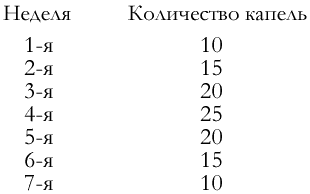 Někteří lidé doporučují užívat -tinkturu z ořechů a kerosenu -(neboli "todicamp") s vlaštovičníkem. Donutily mě k tomu problémy s adenomem prostaty," řekl další pacient. - Začal jsem s malými dávkami a postupně je zvyšoval.Pro zájemce o metodu uvádíme názor řady odborníků: Dávkování je přísně omezeno na vnitřní podání, ale pro vnější použití lze přidat vlaštovičník v jakémkoli poměru.Pozor! Lidé, kteří mají zkušenosti s léčbou todicampem a domácí tinkturou, upozorňují, že léčbu mohou provázet bolesti hlavy, pálení žáhy, průjem, říhání, nevolnost a slabost. Těchto příznaků byste se neměli obávat. Existuje mnoho zpráv o -pacientech, kteří byli někdy v životě -léčeni tímto lékem a kteří akutně onemocněli. -To lze považovat za signál pozitivní reakce pacientova orgánu na lék. Zárodky způsobující onemocnění odumírají a způsobují tento účinek.Tento přípravek je vhodný také při gynekologických onemocněních, včetně dysplazie epitelu děložního čípku. Doporučuje se následující postup: namočte tampon do léčivé tekutiny, vložte jej na 1 minutu do pochvy a ihned jej vyjměte. Postup by se měl provádět 1-2krát denně. Ráno použijte fyziologický roztok k vyčištění pochvy.Pacientka N. říká: "Měla jsem erozi děložního čípku a silné bolesti pochvy a pánevních kostí. Podbřišek mě pálil ohněm. Do pochvy jsem si vložila tampon navlhčený přípravkem "todicamp" a přikládala jsem si obklady na oblast dělohy a křížové páteře. Po několika minutách jsem tampon vyndala: velmi štípal. Vyděsil jsem se a myslel jsem si, že jsem to ještě zhoršil. Ráno jsem si však s překvapením všimla, že bolest zmizela a výtok byl menší. Před návštěvou lékaře jsem proceduru provedla ještě dvakrát. Testy ukázaly, že moje děloha je mnohem lepší.Mimochodem, při děložních myomech se doporučuje používat hliněné tampony namočené v arašídovo-kerosinové -tinktuře. Můžete vzít nejjednodušší hlínu, vyrobit z ní tampony a zabalit je do jedné vrstvy gázy. Na vrchní část položte 1-2 kapky gázy. Takový tampon se zavádí dovnitř co nejblíže děložnímu čípku a drží se tam 2-3 hodiny. Kurz trvá jeden měsíc, pak si musíte dát pauzu a absolvovat ho znovu. Ve většině případů již není po těchto zákrocích nutná operace.Jak vidíte, indikací pro použití parafinové tinktury z vlašských ořechů- (a "todicampu") je dost na to, abyste ji začali považovat za nepostradatelný lék, který by měl být v každé domácnosti. Tento přípravek je pravděpodobně nejúčinnější a hlavně nejspolehlivější ze všech dostupných parafínových prostředků.Jednoho -dne jsem na internetu procházel lékařské stránky a našel jsem jeden dopis. Napsala ji žena, pacientka s, jak se říká, dlouholetou praxí. Po přečtení jsem byl sám ohromen. Proto jej zde uvádím v plném znění. Možná -bude její zkušenost nadějí na záchranu pro někoho jiného."Dobrý den, milí zaměstnanci časopisu! Mít naději je v této době tak potřebné. Bůh mě neodměnil zdravím. Už od dětství jsem přecházel z jedné nemocniční stěny na druhou. Co si pamatuji, četla jsem lékařské knihy, hledala recepty a metody léčby. Jsem nadšený člověk a všechno, co mě zajímá, zkouším na sobě. Takže mohu upřímně říci, že jsem v průběhu let získal zkušenosti. Nejprve vám řeknu něco o sobě.Narodil jsem se s vrozeným poraněním hlavy a nádorem na mozku. V podstatě není naživu! Rodiče a lékaři se však rozhodli za mě bojovat. Jako dítě jsem podstoupil osm operací. Děkuji chirurgům, že tehdy dokázali zázrak. Ale následky té strašné nemoci mi nedaly zapomenout. Teď je mi 42 let, celý život jsem bojoval. V průběhu boje jsem si vytvořil vlastní wellness program. Snažím se žít plodný život pro sebe i pro druhé.Rád bych se s lidmi podělil o své zkušenosti s léčbou. Budu mluvit o -tinktuře z ořechového kerosenu.- O zázračných účincích tohoto léku bylo napsáno mnoho a nikoho nepřekvapím, když řeknu, že tento lék považuji za geniální vynález. Sám jsem se přesvědčil, jak silný je při léčbě jakéhokoli onemocnění, a to doslova "od hlavy až k patě". Jsou tu však i drobnosti, které stojí za zmínku.Protože tato směs má na organismus mnohonásobně větší účinek než běžný čištěný parafín, měli byste ji používat v malých dávkách. Ujistěte se, že dodržujete určitý režim. Začněte s 5 kapkami 3x denně, 20 minut před jídlem, pak denně přidávejte jednu kapku; po dosažení dávky 15 kapek 3x denně ji postupně snižujte na 5 kapek. Tato metoda oslabený organismus netraumatizuje a postupně aktivuje jeho obranné mechanismy. Navrhované schéma použití léčivé tinktury je vhodné jak pro prevenci onemocnění, tak pro zahájení léčby.Buďte připraveni na to, že -se váš stav může v určitém okamžiku -výrazně zhoršit. Nelekejte se: tímto způsobem se vyžene i bolák, o kterém jsme nevěděli nebo na něj zapomněli a který nechce opustit své místo. Po dalším přijetí tyto jevy zmizí. Protože -je tinktura z ořechů a kerosenu -silným čisticím prostředkem a vylučuje z těla spoustu toxinů, nezapomeňte souběžně používat všechny dostupné prostředky k očistě organismu, abyste mu pomohli rychleji se s nimi vyrovnat. Používejte klystýry, metody očisty jater a ledvin, masáže, solné a močové obklady, hliněné nebo bylinné obklady, dechová cvičení, diety a půsty. Existuje mnoho metod, vyberte si tu, která vám vyhovuje. Pak se "zázrak" dostaví mnohem rychleji.Podle mých zkušeností pomáhají byliny, jako je pelyněk, tansy a hřebíček, aby nedocházelo k zatěžování organismu. Měli byste je začít užívat první den léčby -extraktem z ořechů.- Schéma je následující: 3x po dobu 10 dnů s desetidenní přestávkou. Sama jsem si připravila následující směs: 1/2 čajové lžičky květů pelyňku nebo tansy (můžete vše dohromady), rozemleté v mlýnku na kávu, 1/2 čajové lžičky drceného hřebíčku. Byliny by se měly užívat v suché formě (prášek) a před každou dávkou parafínu zapít studenou vodou. Ale pozor: ne každý může užívat suchý pelyňkový prášek. Pro někoho může být -snazší zrnka spolknout.Byly doby, kdy jsem neměla vůbec žádnou chuť k jídlu. Jen při pohledu na jídlo se mi udělalo nevolno. K tomu obvykle docházelo v pooperačním období. Věděl jsem však, že užívání jakýchkoli léků, zejména oregano-kerosenové tinktury, musí být doprovázeno pravidelným jídlem. Jsem si jistý, že jsem nebyl jediný, kdo měl tento problém. Mohu se podělit o vlastní zkušenost: jídlo v takových případech nahrazovala lžíce medu nebo šťávy. Po 7-10 dnech se mi vrátila zdravá chuť k jídlu a úplně jsem zapomněla na nevolnost a zvracení.Během léčby, kdy jsem pociťoval blahodárné účinky parafínové směsi, jsem si občas kladl otázku: Jak to funguje? Znalí lidé mi to vysvětlili. Léčivá tekutina je krví dopravována do každé buňky a po vstupu do těla v ní dlouho zůstává. Tyto vlastnosti - "dlouhá životnost" a "všudypřítomnost" - umožňují bojovat s nemocemi na samém počátku jejich vzniku v těch "nejvzdálenějších" zákoutích vnitřních orgánů. Petrolejová -tinktura má silně povzbuzující účinky právě díky přítomnosti parafínu. Když se lék dostane do krevního oběhu, začne probíhat intenzivní chemická reakce, na kterou je děsivé pomyslet! Tělo jednoduše začne "hořet" - samozřejmě zdravým plamenem. Existuje jedno nebezpečí: pokud je pacient slabý, může dojít k náhlé zástavě srdce. Sám jsem se o tom několikrát přesvědčil. Tato zkušenost není příjemná, mírně řečeno...Chtěl bych také varovat pacienty, kteří se léčí s obzvláštním zápalem, někdy až nadměrným. Nikdy nepřekračujte doporučenou dávku přípravku na bázi petroleje! Například obklady by neměly být delší než 20-30 minut a měly by se provádět každý druhý den. To je dostatečná doba pro léčbu. Nezapomeňte, že "dlouhodobé účinky" všech parafínových tinktur jsou pro tělo hmatatelné a v malých dávkách. Kéž by si to lidé uvědomovali. Kvůli -takovým nešťastným omylům se totiž -ztrácí víra v jedinečný elixír a lidé se ho vzdávají, čímž se připravují o naději na spásu...".Pravda o petrolejových ořechových -přípravcíchAndrej Georgijevič Malenkov, muž, který zdokonalil myšlenku Michaila Petroviče Todika a vytvořil lék zvaný "todicamp", byl jednou vyzpovídán. Jednoho dne jsem na internetu našel text tohoto rozhovoru a okamžitě mě zaujal: v rozhovoru byly zmíněny některé věci, které do té doby nebyly jasné. Jsem si jist, že čtenáře, který se dostal na tyto stránky této publikace, to bude zajímat, a proto uvedu několik hlavních bodů z rozhovoru, který se uskutečnil.- Andreji Georgijeviči, proč se Todika obrátil na vás s žádostí o pomoc při prosazování drogy do oficiálního uznání? Ostatně tinkturu ze zelených ořechů v parafínu - lidový recept - si připravil sám. Pokud vím, úspěšně léčil lidi a vyléčil radikulitidu, zánět čelistních dutin a artritidu u velmi vysoce postavených úředníků. - Máte vůbec představu, jak obtížné je oficiálně uznat lék, aby ho mohla užívat veřejnost? -O lidovém léku se nedá mluvit. A -ještě více, pokud jde o tinkturu z vlašských ořechů v parafínu. - Ale co a komu tato tinktura vadila nebo bránila? - Čím? Parafín! Jakmile se oficiální lékařské kruhy dozvědí o parafínu, a dokonce i o jeho vnitřním užívání, veškeré řeči o jeho zavádění skončí. - Ale vím jistě, že lidé pijí parafín, požívají určitý druh oleje, žvýkají naftalín... - A já to vím. Ale také vím, že například parafín obsahuje polycyklické uhlovodíky, jejichž toxicita je pro játra velmi škodlivá. Ale abych odpověděl na vaši první otázku. Toddicka jsem znal, už jsem se hodně zabýval onkologií, spoléhal jsem na Toddicka a na své kontakty ve vědeckém světě... - Stručně řečeno, chápu to tak, že máte finanční prostředky, laboratoř? - Ano, a dostal "todicamp": -mléčně zrající vlašské ořechy -napuštěné látkou, kterou lze jen stěží nazvat parafínem, tak je očištěna od všeho škodlivého, co obsahuje. - A přesto se ani vám nepodařilo získat oficiální uznání! Není todicamp stále druh tajné drogy? - V tom se mýlíte. Droga je povolena a široce používána v Kazachstánu a Tádžikistánu. Pokud jde o Rusko, klinické zkoušky todicampu již proběhly, což je vážný krok k řešení situace. - Slyšel jsem, že otevíráte centrum, kde se bude todicamp používat k léčbě pacientů s rakovinou. Mimochodem, je opravdu možné porazit rakovinu pomocí todicampu? - Můžete. Nejsem však zastáncem toho, aby se v boji proti rakovině vybíral -jen jeden lék. Domnívám se, že útok na nemoc, řečeno vojenskou terminologií, by měl být veden masově, s použitím několika léků. My ve Středisku používáme nejméně čtyři. - "Todicamp... Co bude dál? Nebudeme hledat nic dalšího. Zastavme se zde a udělejme malý závěr. Celou dobu jsme hovořili o parafínu a využití jeho léčivých vlastností v medicíně. "Todicamp" a podobné přípravky jen potvrzují, že tato látka má léčivé účinky. Všichni, kteří byli a jsou k parafínové terapii skeptičtí, by to měli vzít v úvahu.ZávěrBylo to několik měsíců po události, kterou jsem popsal na začátku knihy. Vracela jsem se po práci domů a těšila se na dobrou večeři a setkání s rodinou. Když jsem otevřela dveře, okamžitě jsem ucítila něco špatného. Nejprve byl v bytě cítit příšerný štiplavý zápach. Za druhé, na prahu nebyl ani živáčka, což bylo divné, protože v tuhle hodinu by měli být všichni doma a rádi mě vidět!Příčinu zápachu jsem identifikoval téměř okamžitě (měl jsem v té době určité -zkušenosti). Zbývalo zjistit, proč k tomu došlo v mé nepřítomnosti. Šla jsem rovnou do kuchyně a uviděla zmatený obličej své nejstarší dcery. Na horkém sporáku stál úctyhodně velký hrnec, z něhož se valila pára.- Na vašem stole jsme našli takový zvláštní recept! - informovala mě dcera. - Kde jste ho získal? Rozhodli jste se pro parafínovou kúru? - přešla do útoku.- No, řekněme," začal jsem opatrně. - Ale řeknu vám, že -parafínový lektvar -teď připravujete vy.- Není to tak cítit?- Ano," odpověděla rozpačitě. - Před hodinou mi volala Antonina Fjodorovna a požádala mě, abych jí přinesl -lahvičku tinktury, kterou jste měl na stole. Láhev jsem nenašla, ale narazila jsem na recept. Tak jsem se rozhodl...- K čištění parafínu? - Pokračovala jsem za ni a hned jsem se dovtípila: místo lahvičky našla dcera malou nádobku s parafínem, kterou jsem schovala za skříň, a rozhodla se, že bude okamžitě léčit doma. - -Kdybyste si pozorně přečetli doporučení, věděli byste, že takové pokusy se provádějí venku! - -Zabručel jsem, ale ve skutečnosti jsem se nezlobil.- Za chvíli to uklidím," navrhla dcera klidně.Nechal jsem domácí problémy jiným a šel jsem do pokoje pro láhev, o které mluvila Antonina Fjodorovna. Trochu jsem se bála: moje starší sousedka zřejmě zase chytila ischias, protože mě požádala, abych jí přinesla lék...Můj zájem o parafínovou terapii mě postupně přivedl k tomu, že jsem si sám osvojil jednoduché techniky této netradiční léčebné metody. Samozřejmě pod Antonininým vedením. A parafínové čištění jsem zvládla už před měsícem, když jsem jezdila na víkendy na chatu. Rodina mi doma nechtěla dělat společnost (kdo by chtěl trávit volný čas na zahradě?), a tak můj exotický koníček zůstal bez povšimnutí. A s milou starou paní jsme také sousedky na venkově, takže jsem se měla s kým poradit.Lahvička z tmavého skla je můj první úspěch s parafínovou terapií. To, co je v něm, jsem vyrobil sám. Jednou jsem ho dokonce použil k určenému účelu, protože mám často migrénu. Účinek mě potěšil a překvapil neméně, než když mi naposledy přišel na pomoc soused. A teď jsem rád splatil svůj "dluh" svému zachránci a rádci...Poté, co jsem posbíral rozházené lístky s recepty, které jsem už dávno přestal počítat, a sebral z police ceněnou lahvičku, jsem spěchal za Antoninou Fjodorovnou, která na mě čekala. Parafínová tinktura byla opět připravena mi dobře posloužit.